RISK MANAGEMENT PLAN DECEMBER/JANUARY SCHOOL HOLIDAYS 2021INCURSION DETAILS INCURSION DETAILS INCURSION DETAILS INCURSION DETAILS INCURSION DETAILS Date(s) of incursion FRIDAY 17/12/2021Departure & arrival times Departure & arrival times 10AM - 2PM  Excursion destination N/AN/AN/AN/AProposed activities In-Centre: Christmas Stockings Today we are starting off the holiday season by hand sewing our own foam Christmas stockings and decorating them in holiday spirit.In-Centre: Christmas Stockings Today we are starting off the holiday season by hand sewing our own foam Christmas stockings and decorating them in holiday spirit.In-Centre: Christmas Stockings Today we are starting off the holiday season by hand sewing our own foam Christmas stockings and decorating them in holiday spirit.WATER HAZARDS?  NO Method of transport, including proposed route  N/A N/A N/A N/AName of excursion coordinator Ji Ni Chooi  & Kiara VivianJi Ni Chooi  & Kiara VivianJi Ni Chooi  & Kiara VivianJi Ni Chooi  & Kiara VivianContact number of excursion coordinator (SCC MOBILE)         0413 170 223 (SCC MOBILE)         0413 170 223 (INCURSION NUMBER)              (INCURSION NUMBER)              Number of children attending 50 (expected)Number of educators/parents/volunteers Number of educators/parents/volunteers 6/7 Educator to child ratio 1 : 10 Educator to child ratio 1 : 10 Does this excursion warrant a higher ratio? If yes, please provide details. Does this excursion warrant a higher ratio? If yes, please provide details. No EXCURSION CHECKLIST EXCURSION CHECKLIST EXCURSION CHECKLIST EXCURSION CHECKLIST EXCURSION CHECKLIST First Aid Kit First Aid Kit List of adults participating in the excursion List of adults participating in the excursion List of adults participating in the excursion List of Children attending the excursion List of Children attending the excursion Contact information for each adult Contact information for each adult Contact information for each adult Contact information for each child Contact information for each child Mobile phone/ other means of communicating with the service & emergency services Mobile phone/ other means of communicating with the service & emergency services Mobile phone/ other means of communicating with the service & emergency services Medical Information for each child Medical Information for each child Other items, please list Other items, please list Other items, please list Risk Assessment Risk Assessment Risk Assessment Risk Assessment Risk Assessment Risk Assessment Risk Assessment Activity Hazard identified Risk Assessment (Use matrix) Elimination / control measures Elimination / control measures Who When Christmas Stocking Making/SewingChildren injuring themselves during the craftLowStaff are there to support and assist children if neededrisk of injury is low due to thick plastic needlesChildren are divided into groups smaller groups when completing the craft to ensure adequate supervision and staff can monitor interactionsStaff are there to support and assist children if neededrisk of injury is low due to thick plastic needlesChildren are divided into groups smaller groups when completing the craft to ensure adequate supervision and staff can monitor interactionsAll EducatorsDuring Stocking Making ActivityPlan prepared by Isabella BiundoIsabella BiundoPrepared in consultation with: Ji Ni Chooi Ji Ni Chooi Ji Ni Chooi Communicated to: All staff members on duty All staff members on duty Venue and safety information reviewed and attached Yes / No  Comment if needed: Yes / No  Comment if needed: Yes / No  Comment if needed: Reminder: Monitor the effectiveness of controls and change if necessary. Review the risk assessment if an incident or significant change occurs. Reminder: Monitor the effectiveness of controls and change if necessary. Review the risk assessment if an incident or significant change occurs. Reminder: Monitor the effectiveness of controls and change if necessary. Review the risk assessment if an incident or significant change occurs. Reminder: Monitor the effectiveness of controls and change if necessary. Review the risk assessment if an incident or significant change occurs. Reminder: Monitor the effectiveness of controls and change if necessary. Review the risk assessment if an incident or significant change occurs. Reminder: Monitor the effectiveness of controls and change if necessary. Review the risk assessment if an incident or significant change occurs. Reminder: Monitor the effectiveness of controls and change if necessary. Review the risk assessment if an incident or significant change occurs. EXCURSION DETAILS EXCURSION DETAILS EXCURSION DETAILS EXCURSION DETAILS EXCURSION DETAILS Date(s) of excursion MONDAY 20/12/2021Departure & arrival times Departure & arrival times 9:30AM – 1:30PM  Excursion destination Herdsman Lake Discovery Centre, Corner of Flynn and Selby Streets, Wembley WA 6018Herdsman Lake Discovery Centre, Corner of Flynn and Selby Streets, Wembley WA 6018Herdsman Lake Discovery Centre, Corner of Flynn and Selby Streets, Wembley WA 6018Herdsman Lake Discovery Centre, Corner of Flynn and Selby Streets, Wembley WA 6018Proposed activities Excursion: Herdsman Lake Excursion We are off to Noogenboro (Herdsman Lake) to learn about the ecological footprint of the traditional owners of the land. We will learn about bush medicine, artefacts, tool making and traditional shelters.Excursion: Herdsman Lake Excursion We are off to Noogenboro (Herdsman Lake) to learn about the ecological footprint of the traditional owners of the land. We will learn about bush medicine, artefacts, tool making and traditional shelters.Excursion: Herdsman Lake Excursion We are off to Noogenboro (Herdsman Lake) to learn about the ecological footprint of the traditional owners of the land. We will learn about bush medicine, artefacts, tool making and traditional shelters.WATER HAZARDS?  YES Method of transport, including proposed route Chartered Bus from BusWest with seatbelts:Seats up to 57 passengersBus drops at the Discovery CentreChildren are not required to cross any roadsChildren are supervised whilst in the carpark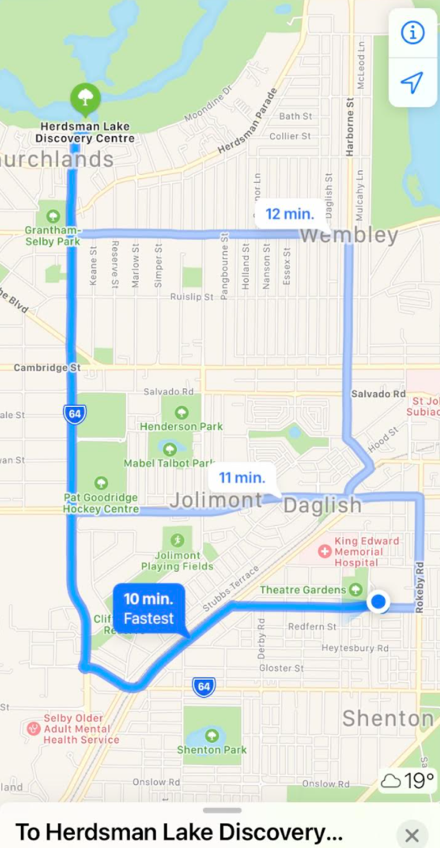 Chartered Bus from BusWest with seatbelts:Seats up to 57 passengersBus drops at the Discovery CentreChildren are not required to cross any roadsChildren are supervised whilst in the carparkChartered Bus from BusWest with seatbelts:Seats up to 57 passengersBus drops at the Discovery CentreChildren are not required to cross any roadsChildren are supervised whilst in the carparkChartered Bus from BusWest with seatbelts:Seats up to 57 passengersBus drops at the Discovery CentreChildren are not required to cross any roadsChildren are supervised whilst in the carparkName of excursion coordinator Ji Ni Chooi  & Kiara VivianJi Ni Chooi  & Kiara VivianJi Ni Chooi  & Kiara VivianJi Ni Chooi  & Kiara VivianContact number of excursion coordinator (SCC MOBILE)         0413 170 223 (SCC MOBILE)         0413 170 223 (EXCURSION NUMBER)             (08) 9387 6079(EXCURSION NUMBER)             (08) 9387 6079Number of children attending 50 (expected)Number of educators/parents/volunteers Number of educators/parents/volunteers 6/7 Educator to child ratio 1 : 10 Educator to child ratio 1 : 10 Does this excursion warrant a higher ratio? If yes, please provide details. Does this excursion warrant a higher ratio? If yes, please provide details. No EXCURSION CHECKLIST EXCURSION CHECKLIST EXCURSION CHECKLIST EXCURSION CHECKLIST EXCURSION CHECKLIST First Aid Kit First Aid Kit List of adults participating in the excursion List of adults participating in the excursion List of adults participating in the excursion List of Children attending the excursion List of Children attending the excursion Contact information for each adult Contact information for each adult Contact information for each adult Contact information for each child Contact information for each child Mobile phone/ other means of communicating with the service & emergency services Mobile phone/ other means of communicating with the service & emergency services Mobile phone/ other means of communicating with the service & emergency services Medical Information for each child Medical Information for each child Other items, please list Other items, please list Other items, please list Risk Assessment Risk Assessment Risk Assessment Risk Assessment Risk Assessment Risk Assessment Risk Assessment Activity Hazard identified Risk Assessment (Use matrix) Elimination / control measures Elimination / control measures Who When Tour around facilities Children leavingChildren injuring themselvesWater Hazards Heat Stroke LowLowLowLow The children will be split into smaller groups for greater supervision.Children are to be reminded of safe play before leaving for excursionChildren will be wearing high vis bibs to increase their visibility Majority of staff are first aid trained and able to treat if neededChildren will be kept away from the edge of the lake and reminded that the lake is out of bounds. Majority of educators have their Aquatic Rescue Qualifications and First Aid Children will have brought their own water bottles or will have water provided to them if they have not brought them. Children will be kept out of direct sunlight during the middle of the day as much as reasonably possible, and will wear sun protective wear (e.g. hats, sunscreen). The children will be split into smaller groups for greater supervision.Children are to be reminded of safe play before leaving for excursionChildren will be wearing high vis bibs to increase their visibility Majority of staff are first aid trained and able to treat if neededChildren will be kept away from the edge of the lake and reminded that the lake is out of bounds. Majority of educators have their Aquatic Rescue Qualifications and First Aid Children will have brought their own water bottles or will have water provided to them if they have not brought them. Children will be kept out of direct sunlight during the middle of the day as much as reasonably possible, and will wear sun protective wear (e.g. hats, sunscreen). All EducatorsLeaving for and at excursion venue.Transition from Centre to bus & bus to Revolution SportsBus ride Losing children  Children running across the road Traffic Incident Low Low LowChildren wear high visibility vests, roll call is done on the mat before lining up in the Centre with their partner for the bus  Head count is then conducted by two staff  Staff are dispersed between the line with one staff member in front and one at the back to lock the Centre after everyone leaves  Children are escorted to the bus along the footpath out to the public footpath where the bus is to be parked in the parking along the road  A staff member is sent up before any children to check the bus and move to the back   Headcount then takes place with one staff member doing a headcount on children as they move into the bus  For every 10 children the nominated staff counts, another staff member is let onto the bus to keep supervision ratio  Children are seated from the back of the bus to the front and children are to fasten seatbelts as they sit down which is double-checked by all staff moving throughout the bus.  A headcount is then repeated with all staff and children on the bus and once everyone has their seatbelts fastened, the bus driver is told he/she can proceed  Transitioning off the bus, a headcount is performed and staff from the back of the bus is let out last to ensure no children/ lost property remains on the bus.   Once we have reached our excursion destination, roll call is done and staff are assigned groups to ensure high levels of supervision throughout the excursion.  Charted bus fitted with seatbelts Children wear high visibility vests, roll call is done on the mat before lining up in the Centre with their partner for the bus  Head count is then conducted by two staff  Staff are dispersed between the line with one staff member in front and one at the back to lock the Centre after everyone leaves  Children are escorted to the bus along the footpath out to the public footpath where the bus is to be parked in the parking along the road  A staff member is sent up before any children to check the bus and move to the back   Headcount then takes place with one staff member doing a headcount on children as they move into the bus  For every 10 children the nominated staff counts, another staff member is let onto the bus to keep supervision ratio  Children are seated from the back of the bus to the front and children are to fasten seatbelts as they sit down which is double-checked by all staff moving throughout the bus.  A headcount is then repeated with all staff and children on the bus and once everyone has their seatbelts fastened, the bus driver is told he/she can proceed  Transitioning off the bus, a headcount is performed and staff from the back of the bus is let out last to ensure no children/ lost property remains on the bus.   Once we have reached our excursion destination, roll call is done and staff are assigned groups to ensure high levels of supervision throughout the excursion.  Charted bus fitted with seatbelts All Educators Entering and leaving the bus.Plan prepared by Isabella Biundo Isabella Biundo Prepared in consultation with: Ji Ni Chooi Ji Ni Chooi Ji Ni Chooi Communicated to: All staff members on duty All staff members on duty Venue and safety information reviewed and attached Yes / No  Comment if needed: Yes / No  Comment if needed: Yes / No  Comment if needed: Reminder: Monitor the effectiveness of controls and change if necessary. Review the risk assessment if an incident or significant change occurs. Reminder: Monitor the effectiveness of controls and change if necessary. Review the risk assessment if an incident or significant change occurs. Reminder: Monitor the effectiveness of controls and change if necessary. Review the risk assessment if an incident or significant change occurs. Reminder: Monitor the effectiveness of controls and change if necessary. Review the risk assessment if an incident or significant change occurs. Reminder: Monitor the effectiveness of controls and change if necessary. Review the risk assessment if an incident or significant change occurs. Reminder: Monitor the effectiveness of controls and change if necessary. Review the risk assessment if an incident or significant change occurs. Reminder: Monitor the effectiveness of controls and change if necessary. Review the risk assessment if an incident or significant change occurs. EXCURSION DETAILS EXCURSION DETAILS EXCURSION DETAILS EXCURSION DETAILS EXCURSION DETAILS EXCURSION DETAILS EXCURSION DETAILS EXCURSION DETAILS Date(s) of excursion TUESDAY 21/12/2021TUESDAY 21/12/2021Departure & arrival times Departure & arrival times Departure & arrival times 9AM – 1:30AM  9AM – 1:30AM  Excursion destination Excursion destination Newhaven Robot Park, Cnr of Mason Road & Doryanthes Avenue Piara Waters WA 6112Newhaven Robot Park, Cnr of Mason Road & Doryanthes Avenue Piara Waters WA 6112Newhaven Robot Park, Cnr of Mason Road & Doryanthes Avenue Piara Waters WA 6112Newhaven Robot Park, Cnr of Mason Road & Doryanthes Avenue Piara Waters WA 6112Newhaven Robot Park, Cnr of Mason Road & Doryanthes Avenue Piara Waters WA 6112Newhaven Robot Park, Cnr of Mason Road & Doryanthes Avenue Piara Waters WA 6112Proposed activities Proposed activities Excursion: Robot Park Excursion Featuring a Flying fox, climbing walls, balance beams, water play, basketball court and huge grass area today's trip to the Newhaven Robot Park will be a fantastic chance to run off steam with some friends.Excursion: Robot Park Excursion Featuring a Flying fox, climbing walls, balance beams, water play, basketball court and huge grass area today's trip to the Newhaven Robot Park will be a fantastic chance to run off steam with some friends.Excursion: Robot Park Excursion Featuring a Flying fox, climbing walls, balance beams, water play, basketball court and huge grass area today's trip to the Newhaven Robot Park will be a fantastic chance to run off steam with some friends.Excursion: Robot Park Excursion Featuring a Flying fox, climbing walls, balance beams, water play, basketball court and huge grass area today's trip to the Newhaven Robot Park will be a fantastic chance to run off steam with some friends.Excursion: Robot Park Excursion Featuring a Flying fox, climbing walls, balance beams, water play, basketball court and huge grass area today's trip to the Newhaven Robot Park will be a fantastic chance to run off steam with some friends.WATER HAZARDS?  NO Method of transport, including proposed route Method of transport, including proposed route Chartered Bus from BusWest with seatbelts:Seats up to 57 passengersBus drops at the front of Robot Park Children are not required to cross any major roadsChildren are supervised whilst in the carpark area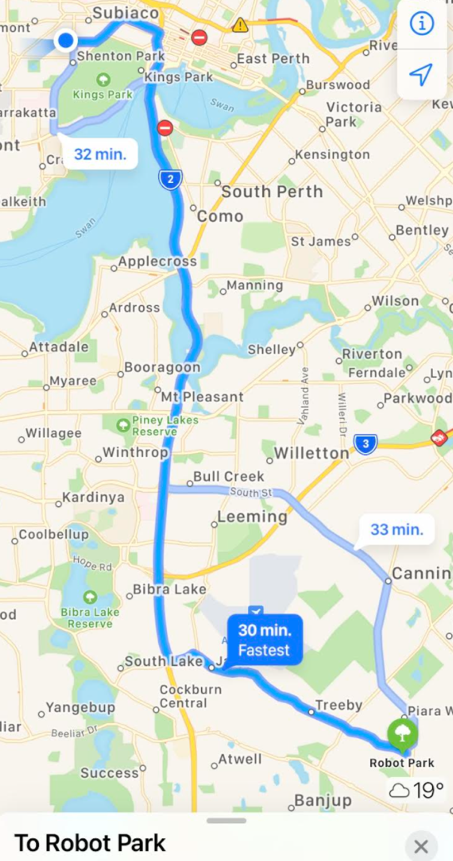 Chartered Bus from BusWest with seatbelts:Seats up to 57 passengersBus drops at the front of Robot Park Children are not required to cross any major roadsChildren are supervised whilst in the carpark areaChartered Bus from BusWest with seatbelts:Seats up to 57 passengersBus drops at the front of Robot Park Children are not required to cross any major roadsChildren are supervised whilst in the carpark areaChartered Bus from BusWest with seatbelts:Seats up to 57 passengersBus drops at the front of Robot Park Children are not required to cross any major roadsChildren are supervised whilst in the carpark areaChartered Bus from BusWest with seatbelts:Seats up to 57 passengersBus drops at the front of Robot Park Children are not required to cross any major roadsChildren are supervised whilst in the carpark areaChartered Bus from BusWest with seatbelts:Seats up to 57 passengersBus drops at the front of Robot Park Children are not required to cross any major roadsChildren are supervised whilst in the carpark areaName of excursion coordinator Name of excursion coordinator Ji Ni Chooi  & Kiara VivianJi Ni Chooi  & Kiara VivianJi Ni Chooi  & Kiara VivianJi Ni Chooi  & Kiara VivianJi Ni Chooi  & Kiara VivianJi Ni Chooi  & Kiara VivianContact number of excursion coordinator Contact number of excursion coordinator (SCC MOBILE)         0413 170 223 (SCC MOBILE)         0413 170 223 (SCC MOBILE)         0413 170 223 (EXCURSION NUMBER)             (08) 9394 5000(EXCURSION NUMBER)             (08) 9394 5000(EXCURSION NUMBER)             (08) 9394 5000Number of children attending Number of children attending 50 (expected)50 (expected)Number of educators/parents/volunteers Number of educators/parents/volunteers Number of educators/parents/volunteers 6/7Educator to child ratio 1 : 10 Educator to child ratio 1 : 10 Educator to child ratio 1 : 10 Educator to child ratio 1 : 10 Does this excursion warrant a higher ratio? If yes, please provide details. Does this excursion warrant a higher ratio? If yes, please provide details. Does this excursion warrant a higher ratio? If yes, please provide details. No EXCURSION CHECKLIST EXCURSION CHECKLIST EXCURSION CHECKLIST EXCURSION CHECKLIST EXCURSION CHECKLIST EXCURSION CHECKLIST EXCURSION CHECKLIST EXCURSION CHECKLIST First Aid Kit First Aid Kit First Aid Kit First Aid Kit List of adults participating in the excursion List of adults participating in the excursion List of adults participating in the excursion List of adults participating in the excursion List of Children attending the excursion List of Children attending the excursion List of Children attending the excursion List of Children attending the excursion Contact information for each adult Contact information for each adult Contact information for each adult Contact information for each adult Contact information for each child Contact information for each child Contact information for each child Contact information for each child Mobile phone/ other means of communicating with the service & emergency services Mobile phone/ other means of communicating with the service & emergency services Mobile phone/ other means of communicating with the service & emergency services Mobile phone/ other means of communicating with the service & emergency services Medical Information for each child Medical Information for each child Medical Information for each child Medical Information for each child Other items, please list Other items, please list Other items, please list Other items, please list Risk Assessment Risk Assessment Risk Assessment Risk Assessment Risk Assessment Risk Assessment Risk Assessment Activity Hazard identified Risk Assessment (Use matrix) Elimination / control measures Elimination / control measures Who When Play on the playgroundChildren leaving Heat Stroke Low Low Playground is fenced, with one entry point to which a staff member will be placedStaff will have stations within the playground and at least 1 roaming to optimize vision points and will rotate.Children are to be reminded of safe play before leaving for excursionStaff will guide children to play safely whilst at the playgroundPlayground is inflatable so soft surfacesMajority of staff are first aid trained and able to treat if neededChildren will have brought their own water bottles or will have water provided to them if they have not brought them. Children will be kept out of direct sunlight during the middle of the day as much as reasonably possible, and will wear sun protective wear (e.g. hats, sunscreen).Playground is fenced, with one entry point to which a staff member will be placedStaff will have stations within the playground and at least 1 roaming to optimize vision points and will rotate.Children are to be reminded of safe play before leaving for excursionStaff will guide children to play safely whilst at the playgroundPlayground is inflatable so soft surfacesMajority of staff are first aid trained and able to treat if neededChildren will have brought their own water bottles or will have water provided to them if they have not brought them. Children will be kept out of direct sunlight during the middle of the day as much as reasonably possible, and will wear sun protective wear (e.g. hats, sunscreen).All educatorsDuring excursion.Transition from centre to bus & bus to cinemas Bus ride Losing childrenChildren running across the roadTraffic incident LowLowLowChildren wear high visibility vests, roll call is done on the mat before lining up in the Centre with their partner for the bus Head count is then conducted by two staff Staff are dispersed between the line with one staff member in front and one at the back to lock the Centre after everyone leaves Children are escorted to the bus along the footpath out to the public footpath where the bus is to be parked in the parking along the road A staff member is sent up before any children to check the bus and move to the back  Headcount then takes place with one staff member doing a headcount on children as they move into the bus For every 10 children the nominated staff counts, another staff member is let onto the bus to keep ratio Children are seated from the back of the bus to the front and children are to fasten seatbelts as they sit down which is double-checked by all staff moving throughout the bus. A headcount is then repeated with all staff and children on the bus and once everyone has their seatbelts fastened, the bus driver is told he/she can proceed Transitioning off the bus, a headcount is performed and staff from the back of the bus is let out last to ensure no children/ lost property remains on the bus.  Once we have reached our excursion destination, roll call is done and staff are assigned groups to ensure high levels of supervision throughout the excursion. Charted bus fitted with seatbelts Children wear high visibility vests, roll call is done on the mat before lining up in the Centre with their partner for the bus Head count is then conducted by two staff Staff are dispersed between the line with one staff member in front and one at the back to lock the Centre after everyone leaves Children are escorted to the bus along the footpath out to the public footpath where the bus is to be parked in the parking along the road A staff member is sent up before any children to check the bus and move to the back  Headcount then takes place with one staff member doing a headcount on children as they move into the bus For every 10 children the nominated staff counts, another staff member is let onto the bus to keep ratio Children are seated from the back of the bus to the front and children are to fasten seatbelts as they sit down which is double-checked by all staff moving throughout the bus. A headcount is then repeated with all staff and children on the bus and once everyone has their seatbelts fastened, the bus driver is told he/she can proceed Transitioning off the bus, a headcount is performed and staff from the back of the bus is let out last to ensure no children/ lost property remains on the bus.  Once we have reached our excursion destination, roll call is done and staff are assigned groups to ensure high levels of supervision throughout the excursion. Charted bus fitted with seatbelts All EducatorsLeaving for and at excursion venue.Plan prepared by Isabella BiundoIsabella BiundoPrepared in consultation with: Ji Ni Chooi Ji Ni Chooi Ji Ni Chooi Communicated to: All staff members on duty All staff members on duty Venue and safety information reviewed and attached Yes / No  Comment if needed: Yes / No  Comment if needed: Yes / No  Comment if needed: Reminder: Monitor the effectiveness of controls and change if necessary. Review the risk assessment if an incident or significant change occurs. Reminder: Monitor the effectiveness of controls and change if necessary. Review the risk assessment if an incident or significant change occurs. Reminder: Monitor the effectiveness of controls and change if necessary. Review the risk assessment if an incident or significant change occurs. Reminder: Monitor the effectiveness of controls and change if necessary. Review the risk assessment if an incident or significant change occurs. Reminder: Monitor the effectiveness of controls and change if necessary. Review the risk assessment if an incident or significant change occurs. Reminder: Monitor the effectiveness of controls and change if necessary. Review the risk assessment if an incident or significant change occurs. Reminder: Monitor the effectiveness of controls and change if necessary. Review the risk assessment if an incident or significant change occurs. INCURSION DETAILS INCURSION DETAILS INCURSION DETAILS INCURSION DETAILS INCURSION DETAILS Date(s) of excursion WEDNESDAY 22/12/2021Departure & arrival times Departure & arrival times 10AM – 2PM  Excursion destination N/AN/AN/AN/AProposed activities Incursion: Christmas Tie Dye Bags Today we are testing out our tie dye skills as we make Christmas tree and Christmas themed tie dye bags that we will then decorate and embellish.Incursion: Christmas Tie Dye Bags Today we are testing out our tie dye skills as we make Christmas tree and Christmas themed tie dye bags that we will then decorate and embellish.Incursion: Christmas Tie Dye Bags Today we are testing out our tie dye skills as we make Christmas tree and Christmas themed tie dye bags that we will then decorate and embellish.WATER HAZARDS?  NO Method of transport, including proposed route  N/A N/A N/A N/AName of excursion coordinator Ji Ni Chooi  & Kiara VivianJi Ni Chooi  & Kiara VivianJi Ni Chooi  & Kiara VivianJi Ni Chooi  & Kiara VivianContact number of excursion coordinator (SCC MOBILE)         0413 170 223 (SCC MOBILE)         0413 170 223 (INCURSION NUMBER)(INCURSION NUMBER)Number of children attending 50 (expected)Number of educators/parents/volunteers Number of educators/parents/volunteers 6/7Educator to child ratio 1 : 10 Educator to child ratio 1 : 10 Does this excursion warrant a higher ratio? If yes, please provide details. Does this excursion warrant a higher ratio? If yes, please provide details. No EXCURSION CHECKLIST EXCURSION CHECKLIST EXCURSION CHECKLIST EXCURSION CHECKLIST EXCURSION CHECKLIST First Aid Kit First Aid Kit List of adults participating in the excursion List of adults participating in the excursion List of adults participating in the excursion List of Children attending the excursion List of Children attending the excursion Contact information for each adult Contact information for each adult Contact information for each adult Contact information for each child Contact information for each child Mobile phone/ other means of communicating with the service & emergency services Mobile phone/ other means of communicating with the service & emergency services Mobile phone/ other means of communicating with the service & emergency services Medical Information for each child Medical Information for each child Other items, please list Other items, please list Other items, please list Risk Assessment Risk Assessment Risk Assessment Risk Assessment Risk Assessment Risk Assessment Risk Assessment Activity Hazard identified Risk Assessment (Use matrix) Elimination / control measures Elimination / control measures Who When Injury during craftIngesting tie-dye chemicals/getting chemicals in eyes  LowChildren will participate in the craft in small, manageable and highly supervised groups to ensure all craft equipment is being used safely and appropriately. Children will participate in the craft in small, manageable and highly supervised groups to ensure all craft equipment is being used safely and appropriately. All EducatorsDuring Craft Plan prepared by Isabella Biundo Isabella Biundo Prepared in consultation with: Ji Ni Chooi Ji Ni Chooi Ji Ni Chooi Communicated to: All staff members on duty All staff members on duty Venue and safety information reviewed and attached Yes / No  Comment if needed: Yes / No  Comment if needed: Yes / No  Comment if needed: Reminder: Monitor the effectiveness of controls and change if necessary. Review the risk assessment if an incident or significant change occurs. Reminder: Monitor the effectiveness of controls and change if necessary. Review the risk assessment if an incident or significant change occurs. Reminder: Monitor the effectiveness of controls and change if necessary. Review the risk assessment if an incident or significant change occurs. Reminder: Monitor the effectiveness of controls and change if necessary. Review the risk assessment if an incident or significant change occurs. Reminder: Monitor the effectiveness of controls and change if necessary. Review the risk assessment if an incident or significant change occurs. Reminder: Monitor the effectiveness of controls and change if necessary. Review the risk assessment if an incident or significant change occurs. Reminder: Monitor the effectiveness of controls and change if necessary. Review the risk assessment if an incident or significant change occurs. IN-CENTRE DETAILS IN-CENTRE DETAILS IN-CENTRE DETAILS IN-CENTRE DETAILS IN-CENTRE DETAILS Date(s) of excursion THURSDAY 23/12/2021Departure & arrival times Departure & arrival times 10AM – 2PM  Excursion destination N/AN/AN/AN/AProposed activities In-Centre: Nut-Cracker Puppet ShowTo celebrate our last day before Christmas break today we are creating our own nutcracker puppets that we will then put to the test in the afternoon as we create our own puppet shows.In-Centre: Nut-Cracker Puppet ShowTo celebrate our last day before Christmas break today we are creating our own nutcracker puppets that we will then put to the test in the afternoon as we create our own puppet shows.In-Centre: Nut-Cracker Puppet ShowTo celebrate our last day before Christmas break today we are creating our own nutcracker puppets that we will then put to the test in the afternoon as we create our own puppet shows.WATER HAZARDS?  NO Method of transport, including proposed route  N/A N/A N/A N/AName of excursion coordinator Ji Ni Chooi  & Kiara VivianJi Ni Chooi  & Kiara VivianJi Ni Chooi  & Kiara VivianJi Ni Chooi  & Kiara VivianContact number of excursion coordinator (SCC MOBILE)         0413 170 223 (SCC MOBILE)         0413 170 223 (INCURSION NUMBER)           (INCURSION NUMBER)           Number of children attending 50 (expected)Number of educators/parents/volunteers Number of educators/parents/volunteers 6/7 Educator to child ratio 1 : 10 Educator to child ratio 1 : 10 Does this excursion warrant a higher ratio? If yes, please provide details. Does this excursion warrant a higher ratio? If yes, please provide details. No EXCURSION CHECKLIST EXCURSION CHECKLIST EXCURSION CHECKLIST EXCURSION CHECKLIST EXCURSION CHECKLIST First Aid Kit First Aid Kit List of adults participating in the excursion List of adults participating in the excursion List of adults participating in the excursion List of Children attending the excursion List of Children attending the excursion Contact information for each adult Contact information for each adult Contact information for each adult Contact information for each child Contact information for each child Mobile phone/ other means of communicating with the service & emergency services Mobile phone/ other means of communicating with the service & emergency services Mobile phone/ other means of communicating with the service & emergency services Medical Information for each child Medical Information for each child Other items, please list Other items, please list Other items, please list Risk Assessment Risk Assessment Risk Assessment Risk Assessment Risk Assessment Risk Assessment Risk Assessment Activity Hazard identified Risk Assessment (Use matrix) Elimination / control measures Elimination / control measures Who When Puppet Making Injury LowChildren will participate in the craft in small, manageable, and highly supervised groups to ensure all craft equipment is being used safely and appropriately. Children will participate in the craft in small, manageable, and highly supervised groups to ensure all craft equipment is being used safely and appropriately. All StaffDuring ActivityPlan prepared by Isabella BiundoIsabella BiundoPrepared in consultation with: Ji Ni Chooi Ji Ni Chooi Ji Ni Chooi Communicated to: All staff members on duty All staff members on duty Venue and safety information reviewed and attached Yes / No  Comment if needed: Yes / No  Comment if needed: Yes / No  Comment if needed: Reminder: Monitor the effectiveness of controls and change if necessary. Review the risk assessment if an incident or significant change occurs. Reminder: Monitor the effectiveness of controls and change if necessary. Review the risk assessment if an incident or significant change occurs. Reminder: Monitor the effectiveness of controls and change if necessary. Review the risk assessment if an incident or significant change occurs. Reminder: Monitor the effectiveness of controls and change if necessary. Review the risk assessment if an incident or significant change occurs. Reminder: Monitor the effectiveness of controls and change if necessary. Review the risk assessment if an incident or significant change occurs. Reminder: Monitor the effectiveness of controls and change if necessary. Review the risk assessment if an incident or significant change occurs. Reminder: Monitor the effectiveness of controls and change if necessary. Review the risk assessment if an incident or significant change occurs. INCURSION DETAILS INCURSION DETAILS INCURSION DETAILS INCURSION DETAILS INCURSION DETAILS Date(s) of excursion TUESDAY 04/01/2022Departure & arrival times Departure & arrival times 10:00AM – 12:00PM  Excursion destination N/AN/AN/AN/AProposed activities Incursion: Basketball Incursion Play 4 Life is here to run a basketball incursion with us today and teach us all the skills we will need on the court to run, dribble, shoot and score! We are having some fun in the sun playing basketball today so will be remembering our hats, sunscreen, and sun safe clothes. We will be in the sun so please bring a hat. Incursion: Basketball Incursion Play 4 Life is here to run a basketball incursion with us today and teach us all the skills we will need on the court to run, dribble, shoot and score! We are having some fun in the sun playing basketball today so will be remembering our hats, sunscreen, and sun safe clothes. We will be in the sun so please bring a hat. Incursion: Basketball Incursion Play 4 Life is here to run a basketball incursion with us today and teach us all the skills we will need on the court to run, dribble, shoot and score! We are having some fun in the sun playing basketball today so will be remembering our hats, sunscreen, and sun safe clothes. We will be in the sun so please bring a hat. WATER HAZARDS?  NO Method of transport, including proposed route N/AN/AN/AN/AName of excursion coordinator Ji Ni Chooi  & Kiara VivianJi Ni Chooi  & Kiara VivianJi Ni Chooi  & Kiara VivianJi Ni Chooi  & Kiara VivianContact number of excursion coordinator (SCC MOBILE)   0413 170 223 (SCC MOBILE)   0413 170 223 (EXCURSION NUMBER)(EXCURSION NUMBER)Number of children attending 50 (expected)Number of educators/parents/volunteers Number of educators/parents/volunteers 6/7 Educator to child ratio 1 : 10 Educator to child ratio 1 : 10 Does this excursion warrant a higher ratio? If yes, please provide details. Does this excursion warrant a higher ratio? If yes, please provide details. No EXCURSION CHECKLIST EXCURSION CHECKLIST EXCURSION CHECKLIST EXCURSION CHECKLIST EXCURSION CHECKLIST First Aid Kit First Aid Kit List of adults participating in the excursion List of adults participating in the excursion List of adults participating in the excursion List of Children attending the excursion List of Children attending the excursion Contact information for each adult Contact information for each adult Contact information for each adult Contact information for each child Contact information for each child Mobile phone/ other means of communicating with the service & emergency services Mobile phone/ other means of communicating with the service & emergency services Mobile phone/ other means of communicating with the service & emergency services Medical Information for each child Medical Information for each child Other items, please list Other items, please list Other items, please list Risk Assessment Risk Assessment Risk Assessment Risk Assessment Risk Assessment Risk Assessment Risk Assessment Activity Hazard identified Risk Assessment (Use matrix) Elimination / control measures Elimination / control measures Who When Member of the public entering the centre  Going to basketball courts Unknown person Children wandering offChildren wandering off/Stranger dangerHeat StrokeLow LowMediumHas been requested that incursion personnel have a working with children’s cardWill report to supervisor to check and record their working with children’s cardSupervisor will assess if they are in a state fit to be around childrenStaff are dispersed evenly amongst the groups of children to ensure adequate supervision (in line with ratio requirements)Staff are dispersed evenly amongst the groups of children to ensure adequate supervisionChildren are reminded to ask a staff member if they can take them to the toilet, and the staff member will do a headcount before and after each toilet break to ensure that all their children are with themStaff will make sure they can see the entry and exits of the bathrooms Staff will monitor the entry/exit of the basketball courts Children will have access to water and be encouraged to take many water breaksAll children will have to wear hats and sunscreen whilst outside. Effort will be made to spend time in the shade. The children will not spend more than 45 minutes in the sun at one given time. Has been requested that incursion personnel have a working with children’s cardWill report to supervisor to check and record their working with children’s cardSupervisor will assess if they are in a state fit to be around childrenStaff are dispersed evenly amongst the groups of children to ensure adequate supervision (in line with ratio requirements)Staff are dispersed evenly amongst the groups of children to ensure adequate supervisionChildren are reminded to ask a staff member if they can take them to the toilet, and the staff member will do a headcount before and after each toilet break to ensure that all their children are with themStaff will make sure they can see the entry and exits of the bathrooms Staff will monitor the entry/exit of the basketball courts Children will have access to water and be encouraged to take many water breaksAll children will have to wear hats and sunscreen whilst outside. Effort will be made to spend time in the shade. The children will not spend more than 45 minutes in the sun at one given time. Nominated Person in chargeAll educators Before the incursion begins Throughout the excursionPlan prepared by Isabella Biundo Isabella Biundo Prepared in consultation with: Ji Ni Chooi Ji Ni Chooi Ji Ni Chooi Communicated to: All staff members on duty All staff members on duty Venue and safety information reviewed and attached Yes / No  Comment if needed: Yes / No  Comment if needed: Yes / No  Comment if needed: Reminder: Monitor the effectiveness of controls and change if necessary. Review the risk assessment if an incident or significant change occurs. Reminder: Monitor the effectiveness of controls and change if necessary. Review the risk assessment if an incident or significant change occurs. Reminder: Monitor the effectiveness of controls and change if necessary. Review the risk assessment if an incident or significant change occurs. Reminder: Monitor the effectiveness of controls and change if necessary. Review the risk assessment if an incident or significant change occurs. Reminder: Monitor the effectiveness of controls and change if necessary. Review the risk assessment if an incident or significant change occurs. Reminder: Monitor the effectiveness of controls and change if necessary. Review the risk assessment if an incident or significant change occurs. Reminder: Monitor the effectiveness of controls and change if necessary. Review the risk assessment if an incident or significant change occurs. EXCURSION DETAILS EXCURSION DETAILS EXCURSION DETAILS EXCURSION DETAILS EXCURSION DETAILS Date(s) of Incursion WEDNESDAY 05/01/2022Departure & arrival times Departure & arrival times 10AM – 3PM  Incursion destination N/AN/AN/AN/AProposed activities Incursion: Puppy Planter Pots Today we are designing and painting our own ceramic puppy planter pots so that we can then plant some baby succulents in them later in the afternoon once they have dried.Incursion: Puppy Planter Pots Today we are designing and painting our own ceramic puppy planter pots so that we can then plant some baby succulents in them later in the afternoon once they have dried.Incursion: Puppy Planter Pots Today we are designing and painting our own ceramic puppy planter pots so that we can then plant some baby succulents in them later in the afternoon once they have dried.WATER HAZARDS?  NO Method of transport, including proposed route N/AN/AN/AN/AName of excursion coordinator Ji Ni Chooi  & Kiara VivianJi Ni Chooi  & Kiara VivianJi Ni Chooi  & Kiara VivianJi Ni Chooi  & Kiara VivianContact number of excursion coordinator (SCC MOBILE)         0413 170 223 (SCC MOBILE)         0413 170 223 (EXCURSION NUMBER)             N/A(EXCURSION NUMBER)             N/ANumber of children attending 50 (expected)Number of educators/parents/volunteers Number of educators/parents/volunteers 6/7Educator to child ratio 1 : 10 Educator to child ratio 1 : 10 Does this incursion warrant a higher ratio? If yes, please provide details. Does this incursion warrant a higher ratio? If yes, please provide details. No INCURSION CHECKLIST INCURSION CHECKLIST INCURSION CHECKLIST INCURSION CHECKLIST INCURSION CHECKLIST First Aid Kit First Aid Kit List of adults participating in the excursion List of adults participating in the excursion List of adults participating in the excursion List of Children attending the excursion List of Children attending the excursion Contact information for each adult Contact information for each adult Contact information for each adult Contact information for each child Contact information for each child Mobile phone/ other means of communicating with the service & emergency services Mobile phone/ other means of communicating with the service & emergency services Mobile phone/ other means of communicating with the service & emergency services Medical Information for each child Medical Information for each child Other items, please list Other items, please list Other items, please list Risk Assessment Risk Assessment Risk Assessment Risk Assessment Risk Assessment Risk Assessment Risk Assessment Activity Hazard identified Risk Assessment (Use matrix) Elimination / control measures Elimination / control measures Who When Clay Making Injury LowChildren will participate in the craft in small, manageable, and highly supervised groups to ensure all craft equipment is being used safely and appropriately. Children will participate in the craft in small, manageable, and highly supervised groups to ensure all craft equipment is being used safely and appropriately. All StaffDuring ActivityPlan prepared by Isabella BiundoIsabella BiundoPrepared in consultation with: Ji Ni Chooi Ji Ni Chooi Ji Ni Chooi Communicated to: All staff members on duty All staff members on duty Venue and safety information reviewed and attached Yes / No  Comment if needed: Yes / No  Comment if needed: Yes / No  Comment if needed: Reminder: Monitor the effectiveness of controls and change if necessary. Review the risk assessment if an incident or significant change occurs. Reminder: Monitor the effectiveness of controls and change if necessary. Review the risk assessment if an incident or significant change occurs. Reminder: Monitor the effectiveness of controls and change if necessary. Review the risk assessment if an incident or significant change occurs. Reminder: Monitor the effectiveness of controls and change if necessary. Review the risk assessment if an incident or significant change occurs. Reminder: Monitor the effectiveness of controls and change if necessary. Review the risk assessment if an incident or significant change occurs. Reminder: Monitor the effectiveness of controls and change if necessary. Review the risk assessment if an incident or significant change occurs. Reminder: Monitor the effectiveness of controls and change if necessary. Review the risk assessment if an incident or significant change occurs. INCURSION DETAILS INCURSION DETAILS INCURSION DETAILS INCURSION DETAILS INCURSION DETAILS Date(s) of excursion THURSDAY 06/01/2022Departure & arrival times Departure & arrival times 10AM – 1PM  Excursion destination N/AN/AN/AN/AProposed activities Incursion- Mystery Investigation Bop 'Till You Drop is back and running a mystery Incursion where you are our detectives that help us solve a spooky mystery. With hidden riddles to find around the centre, you will be running and searching with excitement to get to the bottom of the case. We will also play some super exciting mystery themed team games. You will be on your toes the entire time wanting to know what’s next!Incursion- Mystery Investigation Bop 'Till You Drop is back and running a mystery Incursion where you are our detectives that help us solve a spooky mystery. With hidden riddles to find around the centre, you will be running and searching with excitement to get to the bottom of the case. We will also play some super exciting mystery themed team games. You will be on your toes the entire time wanting to know what’s next!Incursion- Mystery Investigation Bop 'Till You Drop is back and running a mystery Incursion where you are our detectives that help us solve a spooky mystery. With hidden riddles to find around the centre, you will be running and searching with excitement to get to the bottom of the case. We will also play some super exciting mystery themed team games. You will be on your toes the entire time wanting to know what’s next!WATER HAZARDS?  NO Method of transport, including proposed route N/AN/AN/AN/AName of excursion coordinator Ji Ni Chooi  & Kiara VivianJi Ni Chooi  & Kiara VivianJi Ni Chooi  & Kiara VivianJi Ni Chooi  & Kiara VivianContact number of excursion coordinator (SCC MOBILE)         0413 170 223 (SCC MOBILE)         0413 170 223 (INCURSION NUMBER)             0473 737 605(INCURSION NUMBER)             0473 737 605Number of children attending 50 (expected)Number of educators/parents/volunteers Number of educators/parents/volunteers 6/7 Educator to child ratio 1 : 10 Educator to child ratio 1 : 10 Does this excursion warrant a higher ratio? If yes, please provide details. Does this excursion warrant a higher ratio? If yes, please provide details. No EXCURSION CHECKLIST EXCURSION CHECKLIST EXCURSION CHECKLIST EXCURSION CHECKLIST EXCURSION CHECKLIST First Aid Kit First Aid Kit List of adults participating in the excursion List of adults participating in the excursion List of adults participating in the excursion List of Children attending the excursion List of Children attending the excursion Contact information for each adult Contact information for each adult Contact information for each adult Contact information for each child Contact information for each child Mobile phone/ other means of communicating with the service & emergency services Mobile phone/ other means of communicating with the service & emergency services Mobile phone/ other means of communicating with the service & emergency services Medical Information for each child Medical Information for each child Other items, please list Other items, please list Other items, please list Risk Assessment Risk Assessment Risk Assessment Risk Assessment Risk Assessment Risk Assessment Risk Assessment Activity Hazard identified Risk Assessment (Use matrix) Elimination / control measures Elimination / control measures Who When Member of public entering the centreUnknown personLowHas been requested that incursion personnel have a working with children’s cardWill report to supervisor to check and record their working with children’s cardSupervisor will assess if they are in a state fit to be around childrenHas been requested that incursion personnel have a working with children’s cardWill report to supervisor to check and record their working with children’s cardSupervisor will assess if they are in a state fit to be around childrenNominated Person in Charge (Supervisor)Before the incursion begins Mystery ActivityInjuryLowChildren will be encouraged to follow centre’s safety rules (e.g. no running) and will be in smaller groups to avoid injury and increase supervision. Children will be encouraged to follow centre’s safety rules (e.g. no running) and will be in smaller groups to avoid injury and increase supervision. All EducatorsDuring incursionPlan prepared by Isabella BiundoIsabella BiundoPrepared in consultation with: Ji Ni Chooi Ji Ni Chooi Ji Ni Chooi Communicated to: All staff members on duty All staff members on duty Venue and safety information reviewed and attached Yes / No  Comment if needed: Yes / No  Comment if needed: Yes / No  Comment if needed: Reminder: Monitor the effectiveness of controls and change if necessary. Review the risk assessment if an incident or significant change occurs. Reminder: Monitor the effectiveness of controls and change if necessary. Review the risk assessment if an incident or significant change occurs. Reminder: Monitor the effectiveness of controls and change if necessary. Review the risk assessment if an incident or significant change occurs. Reminder: Monitor the effectiveness of controls and change if necessary. Review the risk assessment if an incident or significant change occurs. Reminder: Monitor the effectiveness of controls and change if necessary. Review the risk assessment if an incident or significant change occurs. Reminder: Monitor the effectiveness of controls and change if necessary. Review the risk assessment if an incident or significant change occurs. Reminder: Monitor the effectiveness of controls and change if necessary. Review the risk assessment if an incident or significant change occurs. EXCURSION DETAILS EXCURSION DETAILS EXCURSION DETAILS EXCURSION DETAILS EXCURSION DETAILS Date(s) of Incursion FRIDAY 07/01/2022Departure & arrival times Departure & arrival times 9:20AM – 1:30PM Excursion destination Fremantle Prsion, 1 The Terrace, Fremantle WA 6160Fremantle Prsion, 1 The Terrace, Fremantle WA 6160Fremantle Prsion, 1 The Terrace, Fremantle WA 6160Fremantle Prsion, 1 The Terrace, Fremantle WA 6160Proposed activities Excursion: Fremantle Prison Today we are visiting Fremantle Prison where the children will visit the sites of numerous dramatic escapes from the Prison's history as they themselves plot an escape route for a pretend prisoner back in the day.Excursion: Fremantle Prison Today we are visiting Fremantle Prison where the children will visit the sites of numerous dramatic escapes from the Prison's history as they themselves plot an escape route for a pretend prisoner back in the day.Excursion: Fremantle Prison Today we are visiting Fremantle Prison where the children will visit the sites of numerous dramatic escapes from the Prison's history as they themselves plot an escape route for a pretend prisoner back in the day.WATER HAZARDS?  NO Method of transport, including proposed route Chartered Bus from BusWest with seatbelts: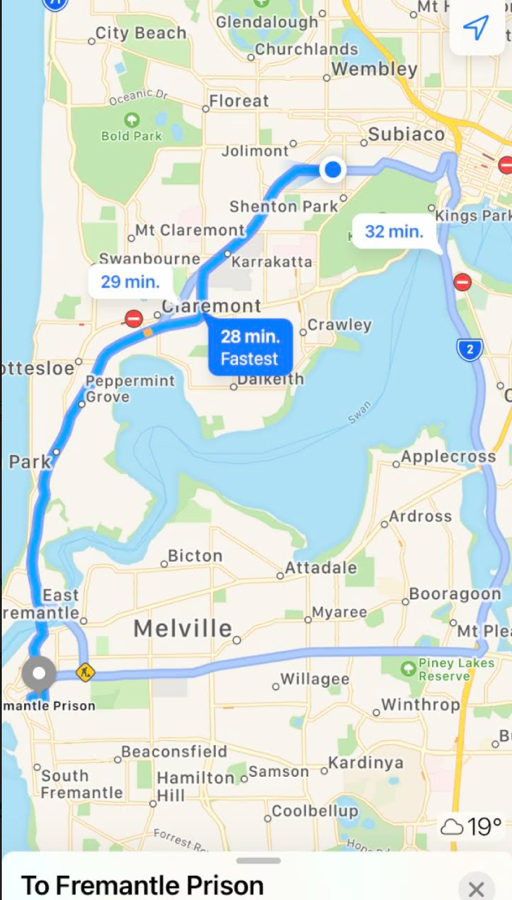 Seats up to 57 passengersBus drops at the front of Fremantle PrisonChildren are not required to cross any major roadsChildren are supervised whilst in the carpark areaChartered Bus from BusWest with seatbelts:Seats up to 57 passengersBus drops at the front of Fremantle PrisonChildren are not required to cross any major roadsChildren are supervised whilst in the carpark areaChartered Bus from BusWest with seatbelts:Seats up to 57 passengersBus drops at the front of Fremantle PrisonChildren are not required to cross any major roadsChildren are supervised whilst in the carpark areaChartered Bus from BusWest with seatbelts:Seats up to 57 passengersBus drops at the front of Fremantle PrisonChildren are not required to cross any major roadsChildren are supervised whilst in the carpark areaName of excursion coordinator Ji Ni Chooi  & Kiara VivianJi Ni Chooi  & Kiara VivianJi Ni Chooi  & Kiara VivianJi Ni Chooi  & Kiara VivianContact number of excursion coordinator (SCC MOBILE)         0413 170 223 (SCC MOBILE)         0413 170 223 (INCURSION NUMBER)             (08) 9336 9200(INCURSION NUMBER)             (08) 9336 9200Number of children attending 50 (expected)Number of educators/parents/volunteers Number of educators/parents/volunteers 6/7Educator to child ratio 1 : 10 Educator to child ratio 1 : 10 Does this incursion warrant a higher ratio? If yes, please provide details. Does this incursion warrant a higher ratio? If yes, please provide details. No INCURSION CHECKLIST INCURSION CHECKLIST INCURSION CHECKLIST INCURSION CHECKLIST INCURSION CHECKLIST First Aid Kit First Aid Kit List of adults participating in the excursion List of adults participating in the excursion List of adults participating in the excursion List of Children attending the excursion List of Children attending the excursion Contact information for each adult Contact information for each adult Contact information for each adult Contact information for each child Contact information for each child Mobile phone/ other means of communicating with the service & emergency services Mobile phone/ other means of communicating with the service & emergency services Mobile phone/ other means of communicating with the service & emergency services Medical Information for each child Medical Information for each child Other items, please list Other items, please list Other items, please list Risk Assessment Risk Assessment Risk Assessment Risk Assessment Risk Assessment Risk Assessment Risk Assessment Activity Hazard identified Risk Assessment (Use matrix) Elimination / control measures Elimination / control measures Who When Touring around the prison / Toilet breaks Stranger Danger Children getting lost  Heat Stroke LowLow Children are escorted by educators in groups to toilets to avoid children being alone and in risk of dangerHigh supervision levels will be kept by educators, and all children will be wearing a high-vis vest for easy identification.  Head counts are performed every 30 minutes by educators. Children will be split into smaller groups to be monitored by specific educators for greater supervision levels.  Children will have brought their own water bottles or will have water provided to them if they have not brought them. Children will be kept out of direct sunlight during the middle of the day as much as reasonably possible, and will wear sun protective wear (e.g. hats, sunscreen).Children are escorted by educators in groups to toilets to avoid children being alone and in risk of dangerHigh supervision levels will be kept by educators, and all children will be wearing a high-vis vest for easy identification.  Head counts are performed every 30 minutes by educators. Children will be split into smaller groups to be monitored by specific educators for greater supervision levels.  Children will have brought their own water bottles or will have water provided to them if they have not brought them. Children will be kept out of direct sunlight during the middle of the day as much as reasonably possible, and will wear sun protective wear (e.g. hats, sunscreen).All EducatorsDuring ExcursionTransition from centre to bus & bus to excursion Bus ride Losing childrenChildren running across the roadTraffic incident LowLowLowChildren wear high visibility vests, roll call is done on the mat before lining up in the Centre with their partner for the bus Head count is then conducted by two staff Staff are dispersed between the line with one staff member in front and one at the back to lock the Centre after everyone leaves Children are escorted to the bus along the footpath out to the public footpath where the bus is to be parked in the parking along the road A staff member is sent up before any children to check the bus and move to the back  Headcount then takes place with one staff member doing a headcount on children as they move into the bus For every 10 children the nominated staff counts, another staff member is let onto the bus to keep ratio Children are seated from the back of the bus to the front and children are to fasten seatbelts as they sit down which is double-checked by all staff moving throughout the bus. A headcount is then repeated with all staff and children on the bus and once everyone has their seatbelts fastened, the bus driver is told he/she can proceed Transitioning off the bus, a headcount is performed and staff from the back of the bus is let out last to ensure no children/ lost property remains on the bus.  Once we have reached our excursion destination, roll call is done and staff are assigned groups to ensure high levels of supervision throughout the excursion. Charted bus fitted with seatbelts Children wear high visibility vests, roll call is done on the mat before lining up in the Centre with their partner for the bus Head count is then conducted by two staff Staff are dispersed between the line with one staff member in front and one at the back to lock the Centre after everyone leaves Children are escorted to the bus along the footpath out to the public footpath where the bus is to be parked in the parking along the road A staff member is sent up before any children to check the bus and move to the back  Headcount then takes place with one staff member doing a headcount on children as they move into the bus For every 10 children the nominated staff counts, another staff member is let onto the bus to keep ratio Children are seated from the back of the bus to the front and children are to fasten seatbelts as they sit down which is double-checked by all staff moving throughout the bus. A headcount is then repeated with all staff and children on the bus and once everyone has their seatbelts fastened, the bus driver is told he/she can proceed Transitioning off the bus, a headcount is performed and staff from the back of the bus is let out last to ensure no children/ lost property remains on the bus.  Once we have reached our excursion destination, roll call is done and staff are assigned groups to ensure high levels of supervision throughout the excursion. Charted bus fitted with seatbelts All EducatorsLeaving for and at excursion venue.Plan prepared by Isabella BiundoIsabella BiundoPrepared in consultation with: Ji Ni Chooi Ji Ni Chooi Ji Ni Chooi Communicated to: All staff members on duty All staff members on duty Venue and safety information reviewed and attached Yes / No  Comment if needed: Yes / No  Comment if needed: Yes / No  Comment if needed: Reminder: Monitor the effectiveness of controls and change if necessary. Review the risk assessment if an incident or significant change occurs. Reminder: Monitor the effectiveness of controls and change if necessary. Review the risk assessment if an incident or significant change occurs. Reminder: Monitor the effectiveness of controls and change if necessary. Review the risk assessment if an incident or significant change occurs. Reminder: Monitor the effectiveness of controls and change if necessary. Review the risk assessment if an incident or significant change occurs. Reminder: Monitor the effectiveness of controls and change if necessary. Review the risk assessment if an incident or significant change occurs. Reminder: Monitor the effectiveness of controls and change if necessary. Review the risk assessment if an incident or significant change occurs. Reminder: Monitor the effectiveness of controls and change if necessary. Review the risk assessment if an incident or significant change occurs. EXCURSION DETAILS EXCURSION DETAILS EXCURSION DETAILS EXCURSION DETAILS EXCURSION DETAILS Date(s) of excursion MONDAY 10/01/2022Departure & arrival times Departure & arrival times 9:10AM – 1:30PM  Excursion destination Rotary Park, Scenic Drive, Wanneroo WA 6065Rotary Park, Scenic Drive, Wanneroo WA 6065Rotary Park, Scenic Drive, Wanneroo WA 6065Rotary Park, Scenic Drive, Wanneroo WA 6065Proposed activities Excursion: Rotary Park Excursion We are checking out Rotary Park today in Wanneroo with slides, climbing nets, monkey bars and wobbly bridges this shaded playground is a perfect way to get outdoors during the summer. Please remember to stay sun smart today and bring a hat Excursion: Rotary Park Excursion We are checking out Rotary Park today in Wanneroo with slides, climbing nets, monkey bars and wobbly bridges this shaded playground is a perfect way to get outdoors during the summer. Please remember to stay sun smart today and bring a hat Excursion: Rotary Park Excursion We are checking out Rotary Park today in Wanneroo with slides, climbing nets, monkey bars and wobbly bridges this shaded playground is a perfect way to get outdoors during the summer. Please remember to stay sun smart today and bring a hat WATER HAZARDS?  NO Method of transport, including proposed route Chartered Bus from BusWest with seatbelts: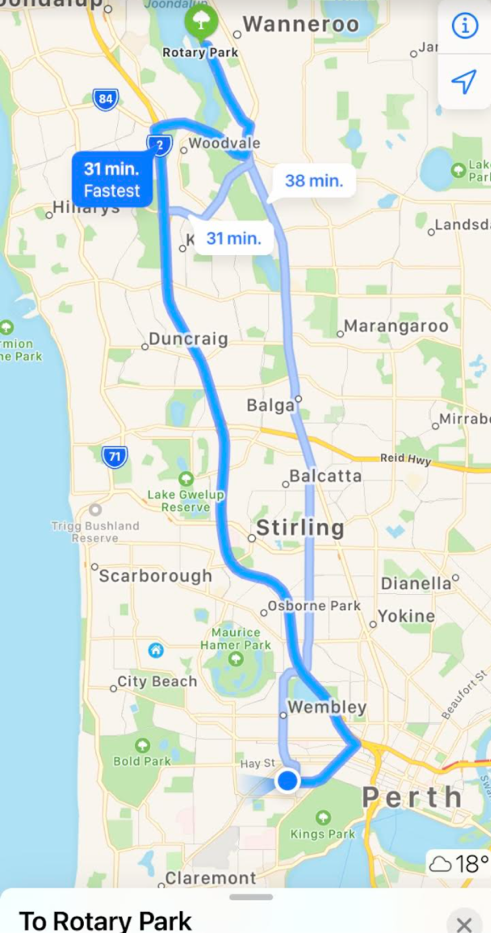 Seats up to 57 passengersBus drops at the front of the park Children are not required to cross any major roadsChildren are supervised whilst in the carpark areaChartered Bus from BusWest with seatbelts:Seats up to 57 passengersBus drops at the front of the park Children are not required to cross any major roadsChildren are supervised whilst in the carpark areaChartered Bus from BusWest with seatbelts:Seats up to 57 passengersBus drops at the front of the park Children are not required to cross any major roadsChildren are supervised whilst in the carpark areaChartered Bus from BusWest with seatbelts:Seats up to 57 passengersBus drops at the front of the park Children are not required to cross any major roadsChildren are supervised whilst in the carpark areaName of excursion coordinator Ji Ni Chooi  & Kiara VivianJi Ni Chooi  & Kiara VivianJi Ni Chooi  & Kiara VivianJi Ni Chooi  & Kiara VivianContact number of excursion coordinator (SCC MOBILE)         0413 170 223 (SCC MOBILE)         0413 170 223 (INCURSION NUMBER)             (08) 9405 5000(INCURSION NUMBER)             (08) 9405 5000Number of children attending 50 (expected)Number of educators/parents/volunteers Number of educators/parents/volunteers 6/7 Educator to child ratio 1 : 10 Educator to child ratio 1 : 10 Does this excursion warrant a higher ratio? If yes, please provide details. Does this excursion warrant a higher ratio? If yes, please provide details. No EXCURSION CHECKLIST EXCURSION CHECKLIST EXCURSION CHECKLIST EXCURSION CHECKLIST EXCURSION CHECKLIST First Aid Kit First Aid Kit List of adults participating in the excursion List of adults participating in the excursion List of adults participating in the excursion List of Children attending the excursion List of Children attending the excursion Contact information for each adult Contact information for each adult Contact information for each adult Contact information for each child Contact information for each child Mobile phone/ other means of communicating with the service & emergency services Mobile phone/ other means of communicating with the service & emergency services Mobile phone/ other means of communicating with the service & emergency services Medical Information for each child Medical Information for each child Other items, please list Other items, please list Other items, please list Risk Assessment Risk Assessment Risk Assessment Risk Assessment Risk Assessment Risk Assessment Risk Assessment Risk Assessment Risk Assessment Risk Assessment Risk Assessment Risk Assessment Risk Assessment Activity Activity Hazard identified Hazard identified Risk Assessment (Use matrix) Risk Assessment (Use matrix) Elimination / control measures Elimination / control measures Elimination / control measures Who Who When When Playing in the playgroundPlaying in the playgroundChildren wandering offChildren injuring themselves or others Heat StrokeChildren wandering offChildren injuring themselves or others Heat StrokeLow LowLowLow LowLowHigh supervision levels will be kept by educators, and all children will be wearing a high-vis vest for easy identification.  Head counts are performed every 30 minutes by educators. Children will be split into smaller groups to be monitored by specific educators for greater supervision levels.  Children and educators will be given safety instructions to follow regarding areas of the playground that can and cannot be accessed to lower risk of injury.  Children will be monitored and encouraged to play in areas that match their outdoor play skills, e.g., not climbing too high. A qualified first aider is always on site should an injury occur. The first aid kit, action plans, emergency contacts and anaphylaxis forms are always accessible.Children will have brought their own water bottles or will have water provided to them if they have not brought them. Children will be kept out of direct sunlight during the middle of the day as much as reasonably possible, and will wear sun protective wear (e.g. hats, sunscreen).High supervision levels will be kept by educators, and all children will be wearing a high-vis vest for easy identification.  Head counts are performed every 30 minutes by educators. Children will be split into smaller groups to be monitored by specific educators for greater supervision levels.  Children and educators will be given safety instructions to follow regarding areas of the playground that can and cannot be accessed to lower risk of injury.  Children will be monitored and encouraged to play in areas that match their outdoor play skills, e.g., not climbing too high. A qualified first aider is always on site should an injury occur. The first aid kit, action plans, emergency contacts and anaphylaxis forms are always accessible.Children will have brought their own water bottles or will have water provided to them if they have not brought them. Children will be kept out of direct sunlight during the middle of the day as much as reasonably possible, and will wear sun protective wear (e.g. hats, sunscreen).High supervision levels will be kept by educators, and all children will be wearing a high-vis vest for easy identification.  Head counts are performed every 30 minutes by educators. Children will be split into smaller groups to be monitored by specific educators for greater supervision levels.  Children and educators will be given safety instructions to follow regarding areas of the playground that can and cannot be accessed to lower risk of injury.  Children will be monitored and encouraged to play in areas that match their outdoor play skills, e.g., not climbing too high. A qualified first aider is always on site should an injury occur. The first aid kit, action plans, emergency contacts and anaphylaxis forms are always accessible.Children will have brought their own water bottles or will have water provided to them if they have not brought them. Children will be kept out of direct sunlight during the middle of the day as much as reasonably possible, and will wear sun protective wear (e.g. hats, sunscreen). All educators All educatorsThroughout excursionThroughout excursionToilet Breaks Toilet Breaks Stranger Danger Children getting lost Stranger Danger Children getting lost Low Low Children are escorted by educators in groups to toilets to avoid children being alone and in risk of danger. Children are escorted by educators in groups to toilets to avoid children being alone and in risk of danger. Children are escorted by educators in groups to toilets to avoid children being alone and in risk of danger. All educatorsAll educatorsDuring excursion During excursion Transition from Centre to bus & bus to excursion  Transition from Centre to bus & bus to excursion  Losing children Children running across the road. Losing children Children running across the road. Children wear high visibility vests, roll call is done on the mat before lining up in Centre with their partner for the bus. Head count is then conducted by at least two staff. Staff are dispersed between the line with one staff member in front and one at the back to lock the Centre after everyone leaves.  Children are escorted to the bus along the footpath out to the public footpath where the bus is to be parked in the parking along the road. A staff member is sent up before any children to check the bus and move to the back. Headcount then takes place with one staff member doing a headcount on children as they move into the bus. For every 10 children the nominated staff counts, another staff member is let onto the bus to keep ratio.  Children fill up the bus from the back to the front and children are to fasten seatbelts as they sit down which is double-checked by all staff moving throughout the bus.  A headcount is then repeated with all staff and children on the bus and once everyone has their seatbelts fastened, the bus driver is told he can proceed. Transitioning off the bus, a headcount is performed and staff from the back of the bus is let out last in order to ensure no children/ lost property remains on the bus.   Once we have reached our excursion destination, roll call is done and educators are assigned groups in order to ensure high levels of supervision throughout the excursion.  Charted bus fitted with seatbelts  Children wear high visibility vests, roll call is done on the mat before lining up in Centre with their partner for the bus. Head count is then conducted by at least two staff. Staff are dispersed between the line with one staff member in front and one at the back to lock the Centre after everyone leaves.  Children are escorted to the bus along the footpath out to the public footpath where the bus is to be parked in the parking along the road. A staff member is sent up before any children to check the bus and move to the back. Headcount then takes place with one staff member doing a headcount on children as they move into the bus. For every 10 children the nominated staff counts, another staff member is let onto the bus to keep ratio.  Children fill up the bus from the back to the front and children are to fasten seatbelts as they sit down which is double-checked by all staff moving throughout the bus.  A headcount is then repeated with all staff and children on the bus and once everyone has their seatbelts fastened, the bus driver is told he can proceed. Transitioning off the bus, a headcount is performed and staff from the back of the bus is let out last in order to ensure no children/ lost property remains on the bus.   Once we have reached our excursion destination, roll call is done and educators are assigned groups in order to ensure high levels of supervision throughout the excursion.  Charted bus fitted with seatbelts  Children wear high visibility vests, roll call is done on the mat before lining up in Centre with their partner for the bus. Head count is then conducted by at least two staff. Staff are dispersed between the line with one staff member in front and one at the back to lock the Centre after everyone leaves.  Children are escorted to the bus along the footpath out to the public footpath where the bus is to be parked in the parking along the road. A staff member is sent up before any children to check the bus and move to the back. Headcount then takes place with one staff member doing a headcount on children as they move into the bus. For every 10 children the nominated staff counts, another staff member is let onto the bus to keep ratio.  Children fill up the bus from the back to the front and children are to fasten seatbelts as they sit down which is double-checked by all staff moving throughout the bus.  A headcount is then repeated with all staff and children on the bus and once everyone has their seatbelts fastened, the bus driver is told he can proceed. Transitioning off the bus, a headcount is performed and staff from the back of the bus is let out last in order to ensure no children/ lost property remains on the bus.   Once we have reached our excursion destination, roll call is done and educators are assigned groups in order to ensure high levels of supervision throughout the excursion.  Charted bus fitted with seatbelts  Plan prepared by Plan prepared by Isabella BiundoIsabella BiundoIsabella BiundoIsabella BiundoPrepared in consultation with: Ji Ni Chooi Ji Ni Chooi Ji Ni Chooi Ji Ni Chooi Ji Ni Chooi Ji Ni Chooi Communicated to: Communicated to: All staff members on duty All staff members on duty All staff members on duty All staff members on duty Venue and safety information reviewed and attached Yes / No  Comment if needed: Yes / No  Comment if needed: Yes / No  Comment if needed: Yes / No  Comment if needed: Yes / No  Comment if needed: Yes / No  Comment if needed: Reminder: Monitor the effectiveness of controls and change if necessary. Review the risk assessment if an incident or significant change occurs. Reminder: Monitor the effectiveness of controls and change if necessary. Review the risk assessment if an incident or significant change occurs. Reminder: Monitor the effectiveness of controls and change if necessary. Review the risk assessment if an incident or significant change occurs. Reminder: Monitor the effectiveness of controls and change if necessary. Review the risk assessment if an incident or significant change occurs. Reminder: Monitor the effectiveness of controls and change if necessary. Review the risk assessment if an incident or significant change occurs. Reminder: Monitor the effectiveness of controls and change if necessary. Review the risk assessment if an incident or significant change occurs. Reminder: Monitor the effectiveness of controls and change if necessary. Review the risk assessment if an incident or significant change occurs. Reminder: Monitor the effectiveness of controls and change if necessary. Review the risk assessment if an incident or significant change occurs. Reminder: Monitor the effectiveness of controls and change if necessary. Review the risk assessment if an incident or significant change occurs. Reminder: Monitor the effectiveness of controls and change if necessary. Review the risk assessment if an incident or significant change occurs. Reminder: Monitor the effectiveness of controls and change if necessary. Review the risk assessment if an incident or significant change occurs. Reminder: Monitor the effectiveness of controls and change if necessary. Review the risk assessment if an incident or significant change occurs. Reminder: Monitor the effectiveness of controls and change if necessary. Review the risk assessment if an incident or significant change occurs. INCURSION DETAILS INCURSION DETAILS INCURSION DETAILS INCURSION DETAILS INCURSION DETAILS Date(s) of excursion TUESDAY 11/01/2022Departure & arrival times Departure & arrival times 10AM – 1PM  Excursion destination N/AN/AN/AN/AProposed activities Incursion: Street Dance Incursion Cube Sports is coming today to teach us a few moves on the dance floor as we learn all the tricks needed to street dance. Today is sure to be lots of fun!Incursion: Street Dance Incursion Cube Sports is coming today to teach us a few moves on the dance floor as we learn all the tricks needed to street dance. Today is sure to be lots of fun!Incursion: Street Dance Incursion Cube Sports is coming today to teach us a few moves on the dance floor as we learn all the tricks needed to street dance. Today is sure to be lots of fun!WATER HAZARDS?  NO Method of transport, including proposed route N/AN/AN/AN/AName of excursion coordinator Ji Ni Chooi  & Kiara VivianJi Ni Chooi  & Kiara VivianJi Ni Chooi  & Kiara VivianJi Ni Chooi  & Kiara VivianContact number of excursion coordinator (SCC MOBILE)         0413 170 223 (SCC MOBILE)         0413 170 223 (INCURSION NUMBER)            (INCURSION NUMBER)            Number of children attending 50 (expected)Number of educators/parents/volunteers Number of educators/parents/volunteers 6/7 Educator to child ratio 1 : 10 Educator to child ratio 1 : 10 Does this excursion warrant a higher ratio? If yes, please provide details. Does this excursion warrant a higher ratio? If yes, please provide details. No EXCURSION CHECKLIST EXCURSION CHECKLIST EXCURSION CHECKLIST EXCURSION CHECKLIST EXCURSION CHECKLIST First Aid Kit First Aid Kit List of adults participating in the excursion List of adults participating in the excursion List of adults participating in the excursion List of Children attending the excursion List of Children attending the excursion Contact information for each adult Contact information for each adult Contact information for each adult Contact information for each child Contact information for each child Mobile phone/ other means of communicating with the service & emergency services Mobile phone/ other means of communicating with the service & emergency services Mobile phone/ other means of communicating with the service & emergency services Medical Information for each child Medical Information for each child Other items, please list Other items, please list Other items, please list Risk Assessment Risk Assessment Risk Assessment Risk Assessment Risk Assessment Risk Assessment Risk Assessment Activity Hazard identified Risk Assessment (Use matrix) Elimination / control measures Elimination / control measures Who When Member of public entering the centreUnknown personLowHas been requested that incursion personnel have a working with children’s cardWill report to supervisor to check and record their working with children’s cardSupervisor will assess if they are in a state fit to be around childrenHas been requested that incursion personnel have a working with children’s cardWill report to supervisor to check and record their working with children’s cardSupervisor will assess if they are in a state fit to be around childrenNominated Person in Charge (Supervisor)Before the incursion begins Dancing InjuryLowChildren will be encouraged to follow centre’s safety rules and will be in smaller groups to avoid injury and increase supervision. Children will be encouraged to follow centre’s safety rules and will be in smaller groups to avoid injury and increase supervision. All EducatorsDuring incursionPlan prepared by Isabella BiundoIsabella BiundoPrepared in consultation with: Ji Ni Chooi Ji Ni Chooi Ji Ni Chooi Communicated to: All staff members on duty All staff members on duty Venue and safety information reviewed and attached Yes / No  Comment if needed: Yes / No  Comment if needed: Yes / No  Comment if needed: Reminder: Monitor the effectiveness of controls and change if necessary. Review the risk assessment if an incident or significant change occurs. Reminder: Monitor the effectiveness of controls and change if necessary. Review the risk assessment if an incident or significant change occurs. Reminder: Monitor the effectiveness of controls and change if necessary. Review the risk assessment if an incident or significant change occurs. Reminder: Monitor the effectiveness of controls and change if necessary. Review the risk assessment if an incident or significant change occurs. Reminder: Monitor the effectiveness of controls and change if necessary. Review the risk assessment if an incident or significant change occurs. Reminder: Monitor the effectiveness of controls and change if necessary. Review the risk assessment if an incident or significant change occurs. Reminder: Monitor the effectiveness of controls and change if necessary. Review the risk assessment if an incident or significant change occurs. INCURSION DETAILS INCURSION DETAILS INCURSION DETAILS INCURSION DETAILS INCURSION DETAILS Date(s) of excursion WEDNESDAY 12/01/2022Departure & arrival times Departure & arrival times 10AM – 2PM  Excursion destination N/AN/AN/AN/AProposed activities Incursion: Masterchef Junior  Put your culinary skills to the test as you make donuts to compete against other junior MasterChef contestants to impress our hungry panel of judges and become the top mini chef. We will also be having Grill'd burgers for lunch today as we are busy cooking up a storm in the kitchen.Incursion: Masterchef Junior  Put your culinary skills to the test as you make donuts to compete against other junior MasterChef contestants to impress our hungry panel of judges and become the top mini chef. We will also be having Grill'd burgers for lunch today as we are busy cooking up a storm in the kitchen.Incursion: Masterchef Junior  Put your culinary skills to the test as you make donuts to compete against other junior MasterChef contestants to impress our hungry panel of judges and become the top mini chef. We will also be having Grill'd burgers for lunch today as we are busy cooking up a storm in the kitchen.WATER HAZARDS?  NO Method of transport, including proposed route N/AN/AN/AN/AName of excursion coordinator Ji Ni Chooi  & Kiara VivianJi Ni Chooi  & Kiara VivianJi Ni Chooi  & Kiara VivianJi Ni Chooi  & Kiara VivianContact number of excursion coordinator (SCC MOBILE)         0413 170 223 (SCC MOBILE)         0413 170 223 (INCURSION NUMBER)            (Grill’d Subiaco) (08) 9380 9497(INCURSION NUMBER)            (Grill’d Subiaco) (08) 9380 9497Number of children attending 50 (expected)Number of educators/parents/volunteers Number of educators/parents/volunteers 6/7 Educator to child ratio 1 : 10 Educator to child ratio 1 : 10 Does this excursion warrant a higher ratio? If yes, please provide details. Does this excursion warrant a higher ratio? If yes, please provide details. No EXCURSION CHECKLIST EXCURSION CHECKLIST EXCURSION CHECKLIST EXCURSION CHECKLIST EXCURSION CHECKLIST First Aid Kit First Aid Kit List of adults participating in the excursion List of adults participating in the excursion List of adults participating in the excursion List of Children attending the excursion List of Children attending the excursion Contact information for each adult Contact information for each adult Contact information for each adult Contact information for each child Contact information for each child Mobile phone/ other means of communicating with the service & emergency services Mobile phone/ other means of communicating with the service & emergency services Mobile phone/ other means of communicating with the service & emergency services Medical Information for each child Medical Information for each child Other items, please list Other items, please list Other items, please list Risk Assessment Risk Assessment Risk Assessment Risk Assessment Risk Assessment Risk Assessment Risk Assessment Activity Hazard identified Risk Assessment (Use matrix) Elimination / control measures Elimination / control measures Who When Donut makingInjury LowChildren will be split into small groups when prepping their sushi, to ensure high supervision and low risk of injury.  The children will not be handling any sharp utensils, rather simply assembling the ingredients into their sushi roll.  A qualified first aider is always on site should an injury occur. The first aid kit, action plans, emergency contacts and anaphylaxis forms are always accessible.  Children will be split into small groups when prepping their sushi, to ensure high supervision and low risk of injury.  The children will not be handling any sharp utensils, rather simply assembling the ingredients into their sushi roll.  A qualified first aider is always on site should an injury occur. The first aid kit, action plans, emergency contacts and anaphylaxis forms are always accessible.  All educators Making donuts Donut/Grill’d ConsumptionAllergic reaction Low All allergies were taken into consideration by parents who have enrolled their child for this excursion thus staff will be aware of any serious allergies  Children with special dietary requirements on the day as well as allergies will have their ingredients for cooking on a separate table to the rest to ensure no cross contamination takes place  Epi pens are always checked and in date while child is on our premises as well as any action plans in case of emergency  Qualified First aider will be always on duty  All allergies were taken into consideration by parents who have enrolled their child for this excursion thus staff will be aware of any serious allergies  Children with special dietary requirements on the day as well as allergies will have their ingredients for cooking on a separate table to the rest to ensure no cross contamination takes place  Epi pens are always checked and in date while child is on our premises as well as any action plans in case of emergency  Qualified First aider will be always on duty  All educators During lunch/snack times Plan prepared by Isabella BiundoIsabella BiundoPrepared in consultation with: Ji Ni Chooi Ji Ni Chooi Ji Ni Chooi Communicated to: All staff members on duty All staff members on duty Venue and safety information reviewed and attached Yes / No  Comment if needed: Yes / No  Comment if needed: Yes / No  Comment if needed: Reminder: Monitor the effectiveness of controls and change if necessary. Review the risk assessment if an incident or significant change occurs. Reminder: Monitor the effectiveness of controls and change if necessary. Review the risk assessment if an incident or significant change occurs. Reminder: Monitor the effectiveness of controls and change if necessary. Review the risk assessment if an incident or significant change occurs. Reminder: Monitor the effectiveness of controls and change if necessary. Review the risk assessment if an incident or significant change occurs. Reminder: Monitor the effectiveness of controls and change if necessary. Review the risk assessment if an incident or significant change occurs. Reminder: Monitor the effectiveness of controls and change if necessary. Review the risk assessment if an incident or significant change occurs. Reminder: Monitor the effectiveness of controls and change if necessary. Review the risk assessment if an incident or significant change occurs. EXCURSION DETAILS EXCURSION DETAILS EXCURSION DETAILS EXCURSION DETAILS EXCURSION DETAILS Date(s) of excursion THURSDAY 13/01/2022Departure & arrival times Departure & arrival times 9:10AM – 1:30PM  Excursion destination  Grand Cinemas, 639 Beach Road Warwick WA 6024 Grand Cinemas, 639 Beach Road Warwick WA 6024 Grand Cinemas, 639 Beach Road Warwick WA 6024 Grand Cinemas, 639 Beach Road Warwick WA 6024Proposed activities Excursion: CLIFFORD MOVIE Today we are headed to the cinemas to watch the classic book Clifford The Big Red Dog be transformed into a live action movie all about friendship and magic.Excursion: CLIFFORD MOVIE Today we are headed to the cinemas to watch the classic book Clifford The Big Red Dog be transformed into a live action movie all about friendship and magic.Excursion: CLIFFORD MOVIE Today we are headed to the cinemas to watch the classic book Clifford The Big Red Dog be transformed into a live action movie all about friendship and magic.WATER HAZARDS?  NO Method of transport, including proposed route Chartered Bus from BusWest with seatbelts: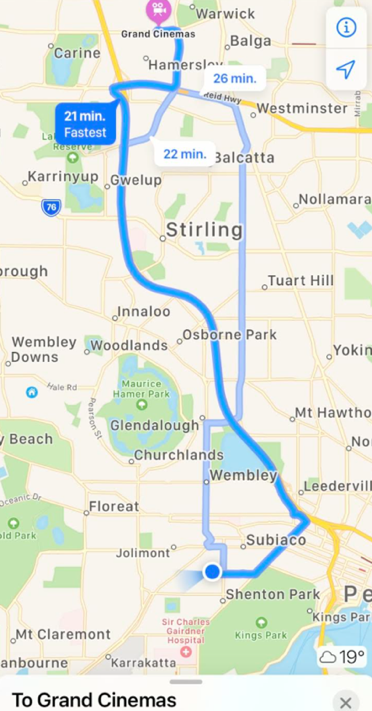 Seats up to 57 passengersBus drops at the front of Grand CinemasChildren are not required to cross any major roadsChildren are supervised whilst in the carpark areaChartered Bus from BusWest with seatbelts:Seats up to 57 passengersBus drops at the front of Grand CinemasChildren are not required to cross any major roadsChildren are supervised whilst in the carpark areaChartered Bus from BusWest with seatbelts:Seats up to 57 passengersBus drops at the front of Grand CinemasChildren are not required to cross any major roadsChildren are supervised whilst in the carpark areaChartered Bus from BusWest with seatbelts:Seats up to 57 passengersBus drops at the front of Grand CinemasChildren are not required to cross any major roadsChildren are supervised whilst in the carpark areaName of excursion coordinator Ji Ni Chooi  & Kiara VivianJi Ni Chooi  & Kiara VivianJi Ni Chooi  & Kiara VivianJi Ni Chooi  & Kiara VivianContact number of excursion coordinator (SCC MOBILE)         0413 170 223 (SCC MOBILE)         0413 170 223 (EXCURSION NUMBER)        (08) 9247 7488(EXCURSION NUMBER)        (08) 9247 7488Number of children attending 50 (expected)Number of educators/parents/volunteers Number of educators/parents/volunteers 6/7 Educator to child ratio 1 : 10 Educator to child ratio 1 : 10 Does this excursion warrant a higher ratio? If yes, please provide details. Does this excursion warrant a higher ratio? If yes, please provide details. No EXCURSION CHECKLIST EXCURSION CHECKLIST EXCURSION CHECKLIST EXCURSION CHECKLIST EXCURSION CHECKLIST First Aid Kit First Aid Kit List of adults participating in the excursion List of adults participating in the excursion List of adults participating in the excursion List of Children attending the excursion List of Children attending the excursion Contact information for each adult Contact information for each adult Contact information for each adult Contact information for each child Contact information for each child Mobile phone/ other means of communicating with the service & emergency services Mobile phone/ other means of communicating with the service & emergency services Mobile phone/ other means of communicating with the service & emergency services Medical Information for each child Medical Information for each child Other items, please list Other items, please list Other items, please list Risk Assessment  Risk Assessment  Risk Assessment  Risk Assessment  Risk Assessment  Risk Assessment  Risk Assessment  Risk Assessment  Risk Assessment  Risk Assessment  Risk Assessment  Risk Assessment  Risk Assessment  Activity  Activity  Hazard identified  Hazard identified  Risk Assessment  (Use matrix)  Risk Assessment  (Use matrix)  Elimination / control measures  Elimination / control measures  Elimination / control measures  Who  Who  When  When  Transition from Centre to bus & bus to Cinemas   Bus ride  Transition from Centre to bus & bus to Cinemas   Bus ride  Losing children   Children running across the road  Traffic Incident  Losing children   Children running across the road  Traffic Incident   Low  Low  Low  Low  Low  Low Children wear high visibility vests, roll call is done on the mat before lining up in the Centre with their partner for the bus  Head count is then conducted by two staff  Staff are dispersed between the line with one staff member in front and one at the back to lock the Centre after everyone leaves  Children are escorted to the bus along the footpath out to the public footpath where the bus is to be parked in the parking along the road  A staff member is sent up before any children to check the bus and move to the back   Headcount then takes place with one staff member doing a headcount on children as they move into the bus  For every 10 children the nominated staff counts, another staff member is let onto the bus to keep ratio  Children are seated from the back of the bus to the front and children are to fasten seatbelts as they sit down which is double-checked by all staff moving throughout the bus.  A headcount is then repeated with all staff and children on the bus and once everyone has their seatbelts fastened, the bus driver is told he/she can proceed  Transitioning off the bus, a headcount is performed and staff from the back of the bus is let out last in order to ensure no children/ lost property remains on the bus.   Once we have reached our excursion destination, roll call is done and staff are assigned groups in order to ensure high levels of supervision throughout the excursion.  Charted bus fitted with seatbelts  Children wear high visibility vests, roll call is done on the mat before lining up in the Centre with their partner for the bus  Head count is then conducted by two staff  Staff are dispersed between the line with one staff member in front and one at the back to lock the Centre after everyone leaves  Children are escorted to the bus along the footpath out to the public footpath where the bus is to be parked in the parking along the road  A staff member is sent up before any children to check the bus and move to the back   Headcount then takes place with one staff member doing a headcount on children as they move into the bus  For every 10 children the nominated staff counts, another staff member is let onto the bus to keep ratio  Children are seated from the back of the bus to the front and children are to fasten seatbelts as they sit down which is double-checked by all staff moving throughout the bus.  A headcount is then repeated with all staff and children on the bus and once everyone has their seatbelts fastened, the bus driver is told he/she can proceed  Transitioning off the bus, a headcount is performed and staff from the back of the bus is let out last in order to ensure no children/ lost property remains on the bus.   Once we have reached our excursion destination, roll call is done and staff are assigned groups in order to ensure high levels of supervision throughout the excursion.  Charted bus fitted with seatbelts  Children wear high visibility vests, roll call is done on the mat before lining up in the Centre with their partner for the bus  Head count is then conducted by two staff  Staff are dispersed between the line with one staff member in front and one at the back to lock the Centre after everyone leaves  Children are escorted to the bus along the footpath out to the public footpath where the bus is to be parked in the parking along the road  A staff member is sent up before any children to check the bus and move to the back   Headcount then takes place with one staff member doing a headcount on children as they move into the bus  For every 10 children the nominated staff counts, another staff member is let onto the bus to keep ratio  Children are seated from the back of the bus to the front and children are to fasten seatbelts as they sit down which is double-checked by all staff moving throughout the bus.  A headcount is then repeated with all staff and children on the bus and once everyone has their seatbelts fastened, the bus driver is told he/she can proceed  Transitioning off the bus, a headcount is performed and staff from the back of the bus is let out last in order to ensure no children/ lost property remains on the bus.   Once we have reached our excursion destination, roll call is done and staff are assigned groups in order to ensure high levels of supervision throughout the excursion.  Charted bus fitted with seatbelts  All staff  All staff  Leaving for excursion and whilst on the bus.   Leaving for excursion and whilst on the bus.   Popcorn and drinks handed out at the movie  Popcorn and drinks handed out at the movie  Allergies  Allergies  Low Low All allergies were taken into consideration by parents who have enrolled their child for this excursion   Qualified first aider is on duty at all times and first aid kit, action plans, emergency contacts, epi pens and anaphylaxis forms are accessible at all times  All allergies were taken into consideration by parents who have enrolled their child for this excursion   Qualified first aider is on duty at all times and first aid kit, action plans, emergency contacts, epi pens and anaphylaxis forms are accessible at all times  All allergies were taken into consideration by parents who have enrolled their child for this excursion   Qualified first aider is on duty at all times and first aid kit, action plans, emergency contacts, epi pens and anaphylaxis forms are accessible at all times  All staff members   Qualified staff members  All staff members   Qualified staff members  At all times during this activity  At all times during this activity  Watching The movie & Toilet Breaks  Watching The movie & Toilet Breaks  Stranger danger   Children wander off  Injury  Stranger danger   Children wander off  Injury  Low  Low  Low  Low  Low  Low  Staff from the cinema, spread across the rows and on the outskirts of the rows to ensure no children wander off and ensure adequate supervision   Staff will brief the children about the rules around watching the movie and asking staff if they need the toilet, SCC staff will be put into groups in order to ensure sufficient supervision   Florescent bibs for easy visibility of children under our care and uniforms are worn by staff members to ensure children can easily identify them  Head count and roll call is to be done upon arrival and before departure  Children are escorted by staff member and in groups to toilets in order to avoid children being alone and in risk of danger  Headcount is done outside the toilet area before returning to the cinema to ensure all children are accounted for. Ratio is kept at all times during all excursion activities.  Children are closely supervised throughout the movie and if an emergency occurs, we have a first aider on duty and first aid kit  Staff from the cinema, spread across the rows and on the outskirts of the rows to ensure no children wander off and ensure adequate supervision   Staff will brief the children about the rules around watching the movie and asking staff if they need the toilet, SCC staff will be put into groups in order to ensure sufficient supervision   Florescent bibs for easy visibility of children under our care and uniforms are worn by staff members to ensure children can easily identify them  Head count and roll call is to be done upon arrival and before departure  Children are escorted by staff member and in groups to toilets in order to avoid children being alone and in risk of danger  Headcount is done outside the toilet area before returning to the cinema to ensure all children are accounted for. Ratio is kept at all times during all excursion activities.  Children are closely supervised throughout the movie and if an emergency occurs, we have a first aider on duty and first aid kit  Staff from the cinema, spread across the rows and on the outskirts of the rows to ensure no children wander off and ensure adequate supervision   Staff will brief the children about the rules around watching the movie and asking staff if they need the toilet, SCC staff will be put into groups in order to ensure sufficient supervision   Florescent bibs for easy visibility of children under our care and uniforms are worn by staff members to ensure children can easily identify them  Head count and roll call is to be done upon arrival and before departure  Children are escorted by staff member and in groups to toilets in order to avoid children being alone and in risk of danger  Headcount is done outside the toilet area before returning to the cinema to ensure all children are accounted for. Ratio is kept at all times during all excursion activities.  Children are closely supervised throughout the movie and if an emergency occurs, we have a first aider on duty and first aid kit  All staff members  By qualified staff   All staff members  By qualified staff   At all times during this excursion  At all times during this activity  At all times during this excursion  At all times during this activity  Plan prepared by  Plan prepared by  Isabella Biundo Isabella Biundo Isabella Biundo Isabella Biundo Prepared in consultation with:  Ji Ni Chooi  Ji Ni Chooi  Ji Ni Chooi  Ji Ni Chooi  Ji Ni Chooi  Ji Ni Chooi  Communicated to:  Communicated to:  All staff members on duty  All staff members on duty  All staff members on duty  All staff members on duty  Venue and safety information reviewed and attached  Yes / No   Comment if needed:  Yes / No   Comment if needed:  Yes / No   Comment if needed:  Yes / No   Comment if needed:  Yes / No   Comment if needed:  Yes / No   Comment if needed:  Reminder: Monitor the effectiveness of controls and change if necessary. Review the risk assessment if an incident or significant change occurs.  Reminder: Monitor the effectiveness of controls and change if necessary. Review the risk assessment if an incident or significant change occurs.  Reminder: Monitor the effectiveness of controls and change if necessary. Review the risk assessment if an incident or significant change occurs.  Reminder: Monitor the effectiveness of controls and change if necessary. Review the risk assessment if an incident or significant change occurs.  Reminder: Monitor the effectiveness of controls and change if necessary. Review the risk assessment if an incident or significant change occurs.  Reminder: Monitor the effectiveness of controls and change if necessary. Review the risk assessment if an incident or significant change occurs.  Reminder: Monitor the effectiveness of controls and change if necessary. Review the risk assessment if an incident or significant change occurs.  Reminder: Monitor the effectiveness of controls and change if necessary. Review the risk assessment if an incident or significant change occurs.  Reminder: Monitor the effectiveness of controls and change if necessary. Review the risk assessment if an incident or significant change occurs.  Reminder: Monitor the effectiveness of controls and change if necessary. Review the risk assessment if an incident or significant change occurs.  Reminder: Monitor the effectiveness of controls and change if necessary. Review the risk assessment if an incident or significant change occurs.  Reminder: Monitor the effectiveness of controls and change if necessary. Review the risk assessment if an incident or significant change occurs.  Reminder: Monitor the effectiveness of controls and change if necessary. Review the risk assessment if an incident or significant change occurs.  INCURSION DETAILS INCURSION DETAILS INCURSION DETAILS INCURSION DETAILS INCURSION DETAILS Date(s) of excursion FRIDAY 14/01/2022Departure & arrival times Departure & arrival times 12PM – 2PM  Excursion destination N/AN/AN/AN/AProposed activities Incursion: Gymbus Incursion The Gym Bus is here today as we get a chance to play in a mobile indoor playground. Today is a chance to run around and burn off some energy whilst staying out of the sun. With its fireman poles, tunnels and slides you will be challenged to hang, climb and slide today!Incursion: Gymbus Incursion The Gym Bus is here today as we get a chance to play in a mobile indoor playground. Today is a chance to run around and burn off some energy whilst staying out of the sun. With its fireman poles, tunnels and slides you will be challenged to hang, climb and slide today!Incursion: Gymbus Incursion The Gym Bus is here today as we get a chance to play in a mobile indoor playground. Today is a chance to run around and burn off some energy whilst staying out of the sun. With its fireman poles, tunnels and slides you will be challenged to hang, climb and slide today!WATER HAZARDS?  NO Method of transport, including proposed route N/AN/AN/AN/AName of excursion coordinator Ji Ni Chooi  & Kiara VivianJi Ni Chooi  & Kiara VivianJi Ni Chooi  & Kiara VivianJi Ni Chooi  & Kiara VivianContact number of excursion coordinator (SCC MOBILE)         0413 170 223 (SCC MOBILE)         0413 170 223 (INCURSION NUMBER)  0429 770 277(INCURSION NUMBER)  0429 770 277Number of children attending 50 (expected)Number of educators/parents/volunteers Number of educators/parents/volunteers 6/7 Educator to child ratio 1 : 10 Educator to child ratio 1 : 10 Does this excursion warrant a higher ratio? If yes, please provide details. Does this excursion warrant a higher ratio? If yes, please provide details. No EXCURSION CHECKLIST EXCURSION CHECKLIST EXCURSION CHECKLIST EXCURSION CHECKLIST EXCURSION CHECKLIST First Aid Kit First Aid Kit List of adults participating in the excursion List of adults participating in the excursion List of adults participating in the excursion List of Children attending the excursion List of Children attending the excursion Contact information for each adult Contact information for each adult Contact information for each adult Contact information for each child Contact information for each child Mobile phone/ other means of communicating with the service & emergency services Mobile phone/ other means of communicating with the service & emergency services Mobile phone/ other means of communicating with the service & emergency services Medical Information for each child Medical Information for each child Other items, please list Other items, please list Other items, please list Risk Assessment  Risk Assessment  Risk Assessment  Risk Assessment  Risk Assessment  Risk Assessment  Risk Assessment  Activity  Hazard identified  Risk Assessment  (Use matrix)  Elimination / control measures  Elimination / control measures  Who  When  Member of public entering the centre Unknown person Low Has been requested that incursion personnel have a working with children’s card Will report to supervisor to check and record their working with children’s card Supervisor will assess if they are in a state fit to be around children Has been requested that incursion personnel have a working with children’s card Will report to supervisor to check and record their working with children’s card Supervisor will assess if they are in a state fit to be around children Nominated Person in Charge (Supervisor) Before the incursion begins  Playing in the gym bus Injury Heat StrokeLow Low Children are closely supervised throughout their play and if an injury occurs, we have a first aider on duty and first aid kit, contact list and emergency contacts on hand at all timesChildren will be split into smaller groups for this activity Children will have brought their own water bottles or will have water provided to them if they have not brought them. Children will be kept out of direct sunlight during the middle of the day as much as reasonably possible, and will wear sun protective wear (e.g. hats, sunscreen).Children will be brought back inside to the air conditioning if they are getting too hot in the gymbus. Children are closely supervised throughout their play and if an injury occurs, we have a first aider on duty and first aid kit, contact list and emergency contacts on hand at all timesChildren will be split into smaller groups for this activity Children will have brought their own water bottles or will have water provided to them if they have not brought them. Children will be kept out of direct sunlight during the middle of the day as much as reasonably possible, and will wear sun protective wear (e.g. hats, sunscreen).Children will be brought back inside to the air conditioning if they are getting too hot in the gymbus. All educatorsDuring incursion Plan prepared by  Isabella BiundoIsabella BiundoPrepared in consultation with:  Ji Ni Chooi  Ji Ni Chooi  Ji Ni Chooi  Communicated to:  All staff members on duty  All staff members on duty  Venue and safety information reviewed and attached  Yes / No   Comment if needed:  Yes / No   Comment if needed:  Yes / No   Comment if needed:  Reminder: Monitor the effectiveness of controls and change if necessary. Review the risk assessment if an incident or significant change occurs.  Reminder: Monitor the effectiveness of controls and change if necessary. Review the risk assessment if an incident or significant change occurs.  Reminder: Monitor the effectiveness of controls and change if necessary. Review the risk assessment if an incident or significant change occurs.  Reminder: Monitor the effectiveness of controls and change if necessary. Review the risk assessment if an incident or significant change occurs.  Reminder: Monitor the effectiveness of controls and change if necessary. Review the risk assessment if an incident or significant change occurs.  Reminder: Monitor the effectiveness of controls and change if necessary. Review the risk assessment if an incident or significant change occurs.  Reminder: Monitor the effectiveness of controls and change if necessary. Review the risk assessment if an incident or significant change occurs.  INCURSION DETAILS INCURSION DETAILS INCURSION DETAILS INCURSION DETAILS INCURSION DETAILS Date(s) of excursion MONDAY 17/01/2022Departure & arrival times Departure & arrival times 10AM – 12PM  Excursion destination N/AN/AN/AN/AProposed activities Incursion: Science Alive Incursion Science Alive is running a science incursion for us today as we learn about boundless energy and play some fabulous games with light, wind, magnetism, chemicals, rockets and more.Incursion: Science Alive Incursion Science Alive is running a science incursion for us today as we learn about boundless energy and play some fabulous games with light, wind, magnetism, chemicals, rockets and more.Incursion: Science Alive Incursion Science Alive is running a science incursion for us today as we learn about boundless energy and play some fabulous games with light, wind, magnetism, chemicals, rockets and more.WATER HAZARDS?  NO Method of transport, including proposed route N/AN/AN/AN/AName of excursion coordinator Ji Ni Chooi  & Kiara VivianJi Ni Chooi  & Kiara VivianJi Ni Chooi  & Kiara VivianJi Ni Chooi  & Kiara VivianContact number of excursion coordinator (SCC MOBILE)         0413 170 223 (SCC MOBILE)         0413 170 223 (INCURSION NUMBER)(INCURSION NUMBER)Number of children attending 50 (expected)Number of educators/parents/volunteers Number of educators/parents/volunteers 6/7 Educator to child ratio 1 : 10 Educator to child ratio 1 : 10 Does this excursion warrant a higher ratio? If yes, please provide details. Does this excursion warrant a higher ratio? If yes, please provide details. No EXCURSION CHECKLIST EXCURSION CHECKLIST EXCURSION CHECKLIST EXCURSION CHECKLIST EXCURSION CHECKLIST First Aid Kit First Aid Kit List of adults participating in the excursion List of adults participating in the excursion List of adults participating in the excursion List of Children attending the excursion List of Children attending the excursion Contact information for each adult Contact information for each adult Contact information for each adult Contact information for each child Contact information for each child Mobile phone/ other means of communicating with the service & emergency services Mobile phone/ other means of communicating with the service & emergency services Mobile phone/ other means of communicating with the service & emergency services Medical Information for each child Medical Information for each child Other items, please list Other items, please list Other items, please list Risk Assessment  Risk Assessment  Risk Assessment  Risk Assessment  Risk Assessment  Risk Assessment  Risk Assessment  Activity  Hazard identified  Risk Assessment  (Use matrix)  Elimination / control measures  Elimination / control measures  Who  When  Member of public entering the centre Unknown person Low Has been requested that incursion personnel have a working with children’s card Will report to supervisor to check and record their working with children’s card Supervisor will assess if they are in a state fit to be around children Has been requested that incursion personnel have a working with children’s card Will report to supervisor to check and record their working with children’s card Supervisor will assess if they are in a state fit to be around children Nominated Person in Charge (Supervisor) Before the incursion begins  Playing in the gym bus Injury Low Children are closely supervised throughout the activities and if an injury occurs, we have a first aider on duty and first aid kit, contact list and emergency contacts on hand at all timesChildren will be split into smaller groups for this activity.Children will be reminded of safety rules regarding science equipment. Children are closely supervised throughout the activities and if an injury occurs, we have a first aider on duty and first aid kit, contact list and emergency contacts on hand at all timesChildren will be split into smaller groups for this activity.Children will be reminded of safety rules regarding science equipment. All educatorsDuring incursion Plan prepared by  Isabella BiundoIsabella BiundoPrepared in consultation with:  Ji Ni Chooi  Ji Ni Chooi  Ji Ni Chooi  Communicated to:  All staff members on duty  All staff members on duty  Venue and safety information reviewed and attached  Yes / No   Comment if needed:  Yes / No   Comment if needed:  Yes / No   Comment if needed:  Reminder: Monitor the effectiveness of controls and change if necessary. Review the risk assessment if an incident or significant change occurs.  Reminder: Monitor the effectiveness of controls and change if necessary. Review the risk assessment if an incident or significant change occurs.  Reminder: Monitor the effectiveness of controls and change if necessary. Review the risk assessment if an incident or significant change occurs.  Reminder: Monitor the effectiveness of controls and change if necessary. Review the risk assessment if an incident or significant change occurs.  Reminder: Monitor the effectiveness of controls and change if necessary. Review the risk assessment if an incident or significant change occurs.  Reminder: Monitor the effectiveness of controls and change if necessary. Review the risk assessment if an incident or significant change occurs.  Reminder: Monitor the effectiveness of controls and change if necessary. Review the risk assessment if an incident or significant change occurs.  EXCURSION DETAILS EXCURSION DETAILS EXCURSION DETAILS EXCURSION DETAILS EXCURSION DETAILS Date(s) of excursion TUESDAY 18/01/2022Departure & arrival times Departure & arrival times 9:10AM – 1:30PM  Excursion destination  308 South Western Highway, Wungong 6112, WA 308 South Western Highway, Wungong 6112, WA 308 South Western Highway, Wungong 6112, WA 308 South Western Highway, Wungong 6112, WAProposed activities Excursion: Reptile Centre Excursion We are exploring Armadale reptile centre today which houses a large variety of reptiles and Australian wildlife from snakes, lizards, frogs, turtles, bats, kangaroos, dingos, emus, tawny frogmouths, parrots and bustards.Excursion: Reptile Centre Excursion We are exploring Armadale reptile centre today which houses a large variety of reptiles and Australian wildlife from snakes, lizards, frogs, turtles, bats, kangaroos, dingos, emus, tawny frogmouths, parrots and bustards.Excursion: Reptile Centre Excursion We are exploring Armadale reptile centre today which houses a large variety of reptiles and Australian wildlife from snakes, lizards, frogs, turtles, bats, kangaroos, dingos, emus, tawny frogmouths, parrots and bustards.WATER HAZARDS?  NO Method of transport, including proposed route Chartered Bus from BusWest with seatbelts: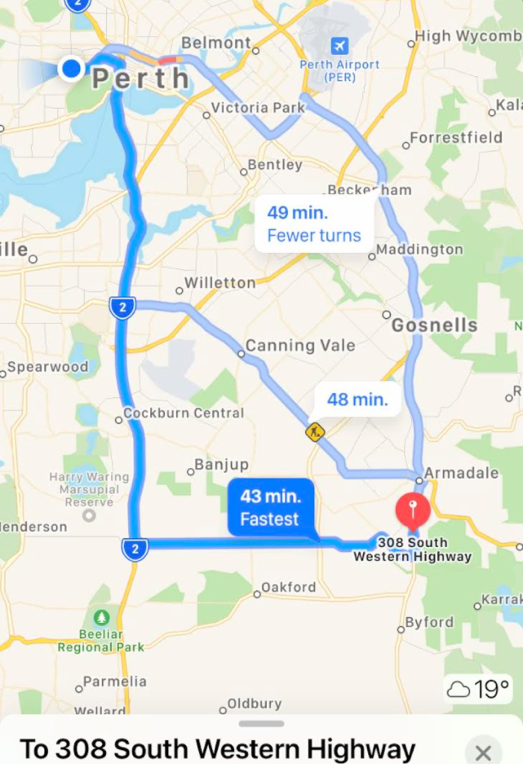 Seats up to 57 passengersBus drops at the front of Reptile CentreChildren are not required to cross any major roadsChildren are supervised whilst in the carpark areaChartered Bus from BusWest with seatbelts:Seats up to 57 passengersBus drops at the front of Reptile CentreChildren are not required to cross any major roadsChildren are supervised whilst in the carpark areaChartered Bus from BusWest with seatbelts:Seats up to 57 passengersBus drops at the front of Reptile CentreChildren are not required to cross any major roadsChildren are supervised whilst in the carpark areaChartered Bus from BusWest with seatbelts:Seats up to 57 passengersBus drops at the front of Reptile CentreChildren are not required to cross any major roadsChildren are supervised whilst in the carpark areaName of excursion coordinator Ji Ni Chooi  & Kiara VivianJi Ni Chooi  & Kiara VivianJi Ni Chooi  & Kiara VivianJi Ni Chooi  & Kiara VivianContact number of excursion coordinator (SCC MOBILE)         0413 170 223 (SCC MOBILE)         0413 170 223 (EXCURSION NUMBER)        (08) 9399 6927(EXCURSION NUMBER)        (08) 9399 6927Number of children attending 50 (expected)Number of educators/parents/volunteers Number of educators/parents/volunteers 6/7 Educator to child ratio 1 : 10 Educator to child ratio 1 : 10 Does this excursion warrant a higher ratio? If yes, please provide details. Does this excursion warrant a higher ratio? If yes, please provide details. No EXCURSION CHECKLIST EXCURSION CHECKLIST EXCURSION CHECKLIST EXCURSION CHECKLIST EXCURSION CHECKLIST First Aid Kit First Aid Kit List of adults participating in the excursion List of adults participating in the excursion List of adults participating in the excursion List of Children attending the excursion List of Children attending the excursion Contact information for each adult Contact information for each adult Contact information for each adult Contact information for each child Contact information for each child Mobile phone/ other means of communicating with the service & emergency services Mobile phone/ other means of communicating with the service & emergency services Mobile phone/ other means of communicating with the service & emergency services Medical Information for each child Medical Information for each child Other items, please list Other items, please list Other items, please list Risk Assessment  Risk Assessment  Risk Assessment  Risk Assessment  Risk Assessment  Risk Assessment  Risk Assessment  Risk Assessment  Risk Assessment  Risk Assessment  Risk Assessment  Risk Assessment  Risk Assessment  Activity  Activity  Hazard identified  Hazard identified  Risk Assessment  (Use matrix)  Risk Assessment  (Use matrix)  Elimination / control measures  Elimination / control measures  Elimination / control measures  Who  Who  When  When  Transition from Centre to bus & bus to reptile park Bus ride  Transition from Centre to bus & bus to reptile park Bus ride  Losing children   Children running across the road  Traffic Incident  Losing children   Children running across the road  Traffic Incident   Low  Low  Low  Low  Low  Low Children wear high visibility vests, roll call is done on the mat before lining up in the Centre with their partner for the bus  Head count is then conducted by two staff  Staff are dispersed between the line with one staff member in front and one at the back to lock the Centre after everyone leaves  Children are escorted to the bus along the footpath out to the public footpath where the bus is to be parked in the parking along the road  A staff member is sent up before any children to check the bus and move to the back   Headcount then takes place with one staff member doing a headcount on children as they move into the bus  For every 10 children the nominated staff counts, another staff member is let onto the bus to keep ratio  Children are seated from the back of the bus to the front and children are to fasten seatbelts as they sit down which is double-checked by all staff moving throughout the bus.  A headcount is then repeated with all staff and children on the bus and once everyone has their seatbelts fastened, the bus driver is told he/she can proceed  Transitioning off the bus, a headcount is performed and staff from the back of the bus is let out last in order to ensure no children/ lost property remains on the bus.   Once we have reached our excursion destination, roll call is done and staff are assigned groups in order to ensure high levels of supervision throughout the excursion.  Charted bus fitted with seatbelts  Children wear high visibility vests, roll call is done on the mat before lining up in the Centre with their partner for the bus  Head count is then conducted by two staff  Staff are dispersed between the line with one staff member in front and one at the back to lock the Centre after everyone leaves  Children are escorted to the bus along the footpath out to the public footpath where the bus is to be parked in the parking along the road  A staff member is sent up before any children to check the bus and move to the back   Headcount then takes place with one staff member doing a headcount on children as they move into the bus  For every 10 children the nominated staff counts, another staff member is let onto the bus to keep ratio  Children are seated from the back of the bus to the front and children are to fasten seatbelts as they sit down which is double-checked by all staff moving throughout the bus.  A headcount is then repeated with all staff and children on the bus and once everyone has their seatbelts fastened, the bus driver is told he/she can proceed  Transitioning off the bus, a headcount is performed and staff from the back of the bus is let out last in order to ensure no children/ lost property remains on the bus.   Once we have reached our excursion destination, roll call is done and staff are assigned groups in order to ensure high levels of supervision throughout the excursion.  Charted bus fitted with seatbelts  Children wear high visibility vests, roll call is done on the mat before lining up in the Centre with their partner for the bus  Head count is then conducted by two staff  Staff are dispersed between the line with one staff member in front and one at the back to lock the Centre after everyone leaves  Children are escorted to the bus along the footpath out to the public footpath where the bus is to be parked in the parking along the road  A staff member is sent up before any children to check the bus and move to the back   Headcount then takes place with one staff member doing a headcount on children as they move into the bus  For every 10 children the nominated staff counts, another staff member is let onto the bus to keep ratio  Children are seated from the back of the bus to the front and children are to fasten seatbelts as they sit down which is double-checked by all staff moving throughout the bus.  A headcount is then repeated with all staff and children on the bus and once everyone has their seatbelts fastened, the bus driver is told he/she can proceed  Transitioning off the bus, a headcount is performed and staff from the back of the bus is let out last in order to ensure no children/ lost property remains on the bus.   Once we have reached our excursion destination, roll call is done and staff are assigned groups in order to ensure high levels of supervision throughout the excursion.  Charted bus fitted with seatbelts  All staff  All staff  Leaving for excursion and whilst on the bus.   Leaving for excursion and whilst on the bus.   Toilet Breaks  and walking around the centre Toilet Breaks  and walking around the centre Stranger danger   Children wander off  Injury  Heat StrokeStranger danger   Children wander off  Injury  Heat StrokeLow  Low  Low  LowLow  Low  Low  LowStaff from the cinema, spread across the rows and on the outskirts of the rows to ensure no children wander off and ensure adequate supervision   Staff will brief the children about the rules around walking around the centre, interacting with the animals, and asking staff if they need the toilet, SCC staff will be put into groups to ensure sufficient supervision   Florescent bibs for easy visibility of children under our care and uniforms are worn by staff members to ensure children can easily identify them  Head count and roll call is to be done upon arrival and before departure  Children are escorted by staff member and in groups to toilets to avoid children being alone and in risk of danger  Headcount is done outside the toilet area before returning to the cinema to ensure all children are accounted for. Ratio is always kept during all excursion activities.  Children are closely supervised throughout the movie and if an emergency occurs, we have a first aider on duty and first aid kit  Children will have brought their own water bottles or will have water provided to them if they have not brought them. Children will be kept out of direct sunlight during the middle of the day as much as reasonably possible, and will wear sun protective wear (e.g. hats, sunscreen).Staff from the cinema, spread across the rows and on the outskirts of the rows to ensure no children wander off and ensure adequate supervision   Staff will brief the children about the rules around walking around the centre, interacting with the animals, and asking staff if they need the toilet, SCC staff will be put into groups to ensure sufficient supervision   Florescent bibs for easy visibility of children under our care and uniforms are worn by staff members to ensure children can easily identify them  Head count and roll call is to be done upon arrival and before departure  Children are escorted by staff member and in groups to toilets to avoid children being alone and in risk of danger  Headcount is done outside the toilet area before returning to the cinema to ensure all children are accounted for. Ratio is always kept during all excursion activities.  Children are closely supervised throughout the movie and if an emergency occurs, we have a first aider on duty and first aid kit  Children will have brought their own water bottles or will have water provided to them if they have not brought them. Children will be kept out of direct sunlight during the middle of the day as much as reasonably possible, and will wear sun protective wear (e.g. hats, sunscreen).Staff from the cinema, spread across the rows and on the outskirts of the rows to ensure no children wander off and ensure adequate supervision   Staff will brief the children about the rules around walking around the centre, interacting with the animals, and asking staff if they need the toilet, SCC staff will be put into groups to ensure sufficient supervision   Florescent bibs for easy visibility of children under our care and uniforms are worn by staff members to ensure children can easily identify them  Head count and roll call is to be done upon arrival and before departure  Children are escorted by staff member and in groups to toilets to avoid children being alone and in risk of danger  Headcount is done outside the toilet area before returning to the cinema to ensure all children are accounted for. Ratio is always kept during all excursion activities.  Children are closely supervised throughout the movie and if an emergency occurs, we have a first aider on duty and first aid kit  Children will have brought their own water bottles or will have water provided to them if they have not brought them. Children will be kept out of direct sunlight during the middle of the day as much as reasonably possible, and will wear sun protective wear (e.g. hats, sunscreen).All staff members  By qualified staff   All staff members  By qualified staff   At all times during this excursion  At all times during this activity  At all times during this excursion  At all times during this activity  Plan prepared by  Plan prepared by  Isabella Biundo Isabella Biundo Isabella Biundo Isabella Biundo Prepared in consultation with:  Ji Ni Chooi  Ji Ni Chooi  Ji Ni Chooi  Ji Ni Chooi  Ji Ni Chooi  Ji Ni Chooi  Communicated to:  Communicated to:  All staff members on duty  All staff members on duty  All staff members on duty  All staff members on duty  Venue and safety information reviewed and attached  Yes / No   Comment if needed:  Yes / No   Comment if needed:  Yes / No   Comment if needed:  Yes / No   Comment if needed:  Yes / No   Comment if needed:  Yes / No   Comment if needed:  Reminder: Monitor the effectiveness of controls and change if necessary. Review the risk assessment if an incident or significant change occurs.  Reminder: Monitor the effectiveness of controls and change if necessary. Review the risk assessment if an incident or significant change occurs.  Reminder: Monitor the effectiveness of controls and change if necessary. Review the risk assessment if an incident or significant change occurs.  Reminder: Monitor the effectiveness of controls and change if necessary. Review the risk assessment if an incident or significant change occurs.  Reminder: Monitor the effectiveness of controls and change if necessary. Review the risk assessment if an incident or significant change occurs.  Reminder: Monitor the effectiveness of controls and change if necessary. Review the risk assessment if an incident or significant change occurs.  Reminder: Monitor the effectiveness of controls and change if necessary. Review the risk assessment if an incident or significant change occurs.  Reminder: Monitor the effectiveness of controls and change if necessary. Review the risk assessment if an incident or significant change occurs.  Reminder: Monitor the effectiveness of controls and change if necessary. Review the risk assessment if an incident or significant change occurs.  Reminder: Monitor the effectiveness of controls and change if necessary. Review the risk assessment if an incident or significant change occurs.  Reminder: Monitor the effectiveness of controls and change if necessary. Review the risk assessment if an incident or significant change occurs.  Reminder: Monitor the effectiveness of controls and change if necessary. Review the risk assessment if an incident or significant change occurs.  Reminder: Monitor the effectiveness of controls and change if necessary. Review the risk assessment if an incident or significant change occurs.  INCURSION DETAILS INCURSION DETAILS INCURSION DETAILS INCURSION DETAILS INCURSION DETAILS Date(s) of excursion WEDNESDAY 19/01/2022Departure & arrival times Departure & arrival times 10AM – 11:30AM  Excursion destination N/AN/AN/AN/AProposed activities Incursion: Learning Pod Incursion The Learning POD Group is here today to run an incursion with foaming dragons, kinetic sand and explosions!Incursion: Learning Pod Incursion The Learning POD Group is here today to run an incursion with foaming dragons, kinetic sand and explosions!Incursion: Learning Pod Incursion The Learning POD Group is here today to run an incursion with foaming dragons, kinetic sand and explosions!WATER HAZARDS?  NO Method of transport, including proposed route N/AN/AN/AN/AName of excursion coordinator Ji Ni Chooi  & Kiara VivianJi Ni Chooi  & Kiara VivianJi Ni Chooi  & Kiara VivianJi Ni Chooi  & Kiara VivianContact number of excursion coordinator (SCC MOBILE)         0413 170 223 (SCC MOBILE)         0413 170 223 (INCURSION NUMBER)    1300 123 763(INCURSION NUMBER)    1300 123 763Number of children attending 50 (expected)Number of educators/parents/volunteers Number of educators/parents/volunteers 6/7 Educator to child ratio 1 : 10 Educator to child ratio 1 : 10 Does this excursion warrant a higher ratio? If yes, please provide details. Does this excursion warrant a higher ratio? If yes, please provide details. No EXCURSION CHECKLIST EXCURSION CHECKLIST EXCURSION CHECKLIST EXCURSION CHECKLIST EXCURSION CHECKLIST First Aid Kit First Aid Kit List of adults participating in the excursion List of adults participating in the excursion List of adults participating in the excursion List of Children attending the excursion List of Children attending the excursion Contact information for each adult Contact information for each adult Contact information for each adult Contact information for each child Contact information for each child Mobile phone/ other means of communicating with the service & emergency services Mobile phone/ other means of communicating with the service & emergency services Mobile phone/ other means of communicating with the service & emergency services Medical Information for each child Medical Information for each child Other items, please list Other items, please list Other items, please list Risk Assessment  Risk Assessment  Risk Assessment  Risk Assessment  Risk Assessment  Risk Assessment  Risk Assessment  Activity  Hazard identified  Risk Assessment  (Use matrix)  Elimination / control measures  Elimination / control measures  Who  When  Member of public entering the centre Unknown person Low Has been requested that incursion personnel have a working with children’s card Will report to supervisor to check and record their working with children’s card Supervisor will assess if they are in a state fit to be around children Has been requested that incursion personnel have a working with children’s card Will report to supervisor to check and record their working with children’s card Supervisor will assess if they are in a state fit to be around children Nominated Person in Charge (Supervisor) Before the incursion begins  Playing with science equipment  Injury Low Children are closely supervised throughout the activities and if an injury occurs, we have a first aider on duty and first aid kit, contact list and emergency contacts on hand at all timesChildren will be split into smaller groups for this activity.Children will be reminded of safety rules regarding science equipment. Children are closely supervised throughout the activities and if an injury occurs, we have a first aider on duty and first aid kit, contact list and emergency contacts on hand at all timesChildren will be split into smaller groups for this activity.Children will be reminded of safety rules regarding science equipment. All educatorsDuring incursion Plan prepared by  Isabella BiundoIsabella BiundoPrepared in consultation with:  Ji Ni Chooi  Ji Ni Chooi  Ji Ni Chooi  Communicated to:  All staff members on duty  All staff members on duty  Venue and safety information reviewed and attached  Yes / No   Comment if needed:  Yes / No   Comment if needed:  Yes / No   Comment if needed:  Reminder: Monitor the effectiveness of controls and change if necessary. Review the risk assessment if an incident or significant change occurs.  Reminder: Monitor the effectiveness of controls and change if necessary. Review the risk assessment if an incident or significant change occurs.  Reminder: Monitor the effectiveness of controls and change if necessary. Review the risk assessment if an incident or significant change occurs.  Reminder: Monitor the effectiveness of controls and change if necessary. Review the risk assessment if an incident or significant change occurs.  Reminder: Monitor the effectiveness of controls and change if necessary. Review the risk assessment if an incident or significant change occurs.  Reminder: Monitor the effectiveness of controls and change if necessary. Review the risk assessment if an incident or significant change occurs.  Reminder: Monitor the effectiveness of controls and change if necessary. Review the risk assessment if an incident or significant change occurs.  EXCURSION DETAILS EXCURSION DETAILS EXCURSION DETAILS EXCURSION DETAILS EXCURSION DETAILS Date(s) of excursion THURSDAY 20/01/2022Departure & arrival times Departure & arrival times 9:00AM – 2:00PM  Excursion destination  Swan Valley Cuddly Animal Farm, 128 John St, Perth WA 6055 Swan Valley Cuddly Animal Farm, 128 John St, Perth WA 6055 Swan Valley Cuddly Animal Farm, 128 John St, Perth WA 6055 Swan Valley Cuddly Animal Farm, 128 John St, Perth WA 6055Proposed activities Excursion: Swan Valley Cuddly Animal Farm Today we get opportunity to interact with all the friendly farmyard animals, nurse, pat, bucket and bottle feed the babies at Swan Valley Cuddly Animal Farm and might even get to go on a merry-go-round and tractor rideExcursion: Swan Valley Cuddly Animal Farm Today we get opportunity to interact with all the friendly farmyard animals, nurse, pat, bucket and bottle feed the babies at Swan Valley Cuddly Animal Farm and might even get to go on a merry-go-round and tractor rideExcursion: Swan Valley Cuddly Animal Farm Today we get opportunity to interact with all the friendly farmyard animals, nurse, pat, bucket and bottle feed the babies at Swan Valley Cuddly Animal Farm and might even get to go on a merry-go-round and tractor rideWATER HAZARDS?  NO Method of transport, including proposed route Chartered Bus from BusWest with seatbelts: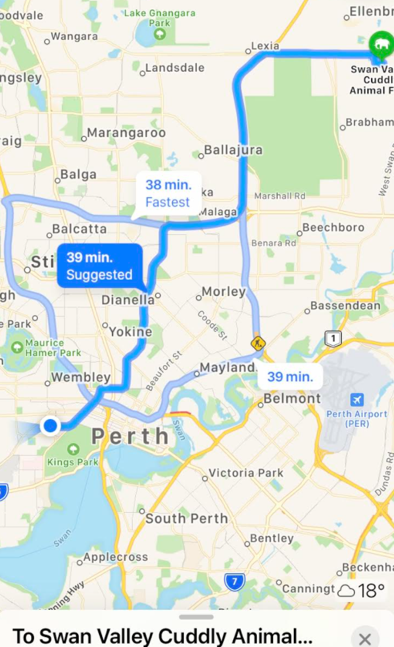 Seats up to 57 passengersBus drops at the front of Animal Farm Children are not required to cross any major roadsChildren are supervised whilst in the carpark areaChartered Bus from BusWest with seatbelts:Seats up to 57 passengersBus drops at the front of Animal Farm Children are not required to cross any major roadsChildren are supervised whilst in the carpark areaChartered Bus from BusWest with seatbelts:Seats up to 57 passengersBus drops at the front of Animal Farm Children are not required to cross any major roadsChildren are supervised whilst in the carpark areaChartered Bus from BusWest with seatbelts:Seats up to 57 passengersBus drops at the front of Animal Farm Children are not required to cross any major roadsChildren are supervised whilst in the carpark areaName of excursion coordinator Ji Ni Chooi  & Kiara VivianJi Ni Chooi  & Kiara VivianJi Ni Chooi  & Kiara VivianJi Ni Chooi  & Kiara VivianContact number of excursion coordinator (SCC MOBILE)         0413 170 223 (SCC MOBILE)         0413 170 223 (EXCURSION NUMBER)        0424 209 730(EXCURSION NUMBER)        0424 209 730Number of children attending 50 (expected)Number of educators/parents/volunteers Number of educators/parents/volunteers 6/7 Educator to child ratio 1 : 10 Educator to child ratio 1 : 10 Does this excursion warrant a higher ratio? If yes, please provide details. Does this excursion warrant a higher ratio? If yes, please provide details. No EXCURSION CHECKLIST EXCURSION CHECKLIST EXCURSION CHECKLIST EXCURSION CHECKLIST EXCURSION CHECKLIST First Aid Kit First Aid Kit List of adults participating in the excursion List of adults participating in the excursion List of adults participating in the excursion List of Children attending the excursion List of Children attending the excursion Contact information for each adult Contact information for each adult Contact information for each adult Contact information for each child Contact information for each child Mobile phone/ other means of communicating with the service & emergency services Mobile phone/ other means of communicating with the service & emergency services Mobile phone/ other means of communicating with the service & emergency services Medical Information for each child Medical Information for each child Other items, please list Other items, please list Other items, please list Risk Assessment  Risk Assessment  Risk Assessment  Risk Assessment  Risk Assessment  Risk Assessment  Risk Assessment  Risk Assessment  Risk Assessment  Risk Assessment  Risk Assessment  Risk Assessment  Risk Assessment  Activity  Activity  Hazard identified  Hazard identified  Risk Assessment  (Use matrix)  Risk Assessment  (Use matrix)  Elimination / control measures  Elimination / control measures  Elimination / control measures  Who  Who  When  When  Transition from Centre to bus & bus to Animal Farm  Bus ride  Transition from Centre to bus & bus to Animal Farm  Bus ride  Losing children   Children running across the road  Traffic Incident  Losing children   Children running across the road  Traffic Incident   Low  Low  Low  Low  Low  Low Children wear high visibility vests, roll call is done on the mat before lining up in the Centre with their partner for the bus  Head count is then conducted by two staff  Staff are dispersed between the line with one staff member in front and one at the back to lock the Centre after everyone leaves  Children are escorted to the bus along the footpath out to the public footpath where the bus is to be parked in the parking along the road  A staff member is sent up before any children to check the bus and move to the back   Headcount then takes place with one staff member doing a headcount on children as they move into the bus  For every 10 children the nominated staff counts, another staff member is let onto the bus to keep ratio  Children are seated from the back of the bus to the front and children are to fasten seatbelts as they sit down which is double-checked by all staff moving throughout the bus.  A headcount is then repeated with all staff and children on the bus and once everyone has their seatbelts fastened, the bus driver is told he/she can proceed  Transitioning off the bus, a headcount is performed and staff from the back of the bus is let out last in order to ensure no children/ lost property remains on the bus.   Once we have reached our excursion destination, roll call is done and staff are assigned groups in order to ensure high levels of supervision throughout the excursion.  Charted bus fitted with seatbelts  Children wear high visibility vests, roll call is done on the mat before lining up in the Centre with their partner for the bus  Head count is then conducted by two staff  Staff are dispersed between the line with one staff member in front and one at the back to lock the Centre after everyone leaves  Children are escorted to the bus along the footpath out to the public footpath where the bus is to be parked in the parking along the road  A staff member is sent up before any children to check the bus and move to the back   Headcount then takes place with one staff member doing a headcount on children as they move into the bus  For every 10 children the nominated staff counts, another staff member is let onto the bus to keep ratio  Children are seated from the back of the bus to the front and children are to fasten seatbelts as they sit down which is double-checked by all staff moving throughout the bus.  A headcount is then repeated with all staff and children on the bus and once everyone has their seatbelts fastened, the bus driver is told he/she can proceed  Transitioning off the bus, a headcount is performed and staff from the back of the bus is let out last in order to ensure no children/ lost property remains on the bus.   Once we have reached our excursion destination, roll call is done and staff are assigned groups in order to ensure high levels of supervision throughout the excursion.  Charted bus fitted with seatbelts  Children wear high visibility vests, roll call is done on the mat before lining up in the Centre with their partner for the bus  Head count is then conducted by two staff  Staff are dispersed between the line with one staff member in front and one at the back to lock the Centre after everyone leaves  Children are escorted to the bus along the footpath out to the public footpath where the bus is to be parked in the parking along the road  A staff member is sent up before any children to check the bus and move to the back   Headcount then takes place with one staff member doing a headcount on children as they move into the bus  For every 10 children the nominated staff counts, another staff member is let onto the bus to keep ratio  Children are seated from the back of the bus to the front and children are to fasten seatbelts as they sit down which is double-checked by all staff moving throughout the bus.  A headcount is then repeated with all staff and children on the bus and once everyone has their seatbelts fastened, the bus driver is told he/she can proceed  Transitioning off the bus, a headcount is performed and staff from the back of the bus is let out last in order to ensure no children/ lost property remains on the bus.   Once we have reached our excursion destination, roll call is done and staff are assigned groups in order to ensure high levels of supervision throughout the excursion.  Charted bus fitted with seatbelts  All staff  All staff  Leaving for excursion and whilst on the bus.   Leaving for excursion and whilst on the bus.   Toilet Breaks and walking around Toilet Breaks and walking around Stranger danger   Children wander off  Injury from animal or other equipment Heat StrokeStranger danger   Children wander off  Injury from animal or other equipment Heat StrokeLow  Low  LowLow Low  Low  LowLow Staff from the cinema, spread across the rows and on the outskirts of the rows to ensure no children wander off and ensure adequate supervision   Staff will brief the children about the rules around walking around the centre, interacting with the animals, and asking staff if they need the toilet, SCC staff will be put into groups to ensure sufficient supervision   Florescent bibs for easy visibility of children under our care and uniforms are worn by staff members to ensure children can easily identify them  Head count and roll call is to be done upon arrival and before departure  Children are escorted by staff member and in groups to toilets to avoid children being alone and in risk of danger  Headcount is done outside the toilet area before returning to the cinema to ensure all children are accounted for. Ratio is always kept during all excursion activities.  Children are closely supervised throughout the movie and if an emergency occurs, we have a first aider on duty and first aid kit  Children are closely supervised throughout the activities and if an injury occurs, we have a first aider on duty and first aid kit, contact list and emergency contacts on hand at all timesChildren will be split into smaller groups for this activity.Children will be reminded of safety rules regarding animals and using other equipment on the excursion. Children will have brought their own water bottles or will have water provided to them if they have not brought them. Children will be kept out of direct sunlight during the middle of the day as much as reasonably possible, and will wear sun protective wear (e.g. hats, sunscreen).Staff from the cinema, spread across the rows and on the outskirts of the rows to ensure no children wander off and ensure adequate supervision   Staff will brief the children about the rules around walking around the centre, interacting with the animals, and asking staff if they need the toilet, SCC staff will be put into groups to ensure sufficient supervision   Florescent bibs for easy visibility of children under our care and uniforms are worn by staff members to ensure children can easily identify them  Head count and roll call is to be done upon arrival and before departure  Children are escorted by staff member and in groups to toilets to avoid children being alone and in risk of danger  Headcount is done outside the toilet area before returning to the cinema to ensure all children are accounted for. Ratio is always kept during all excursion activities.  Children are closely supervised throughout the movie and if an emergency occurs, we have a first aider on duty and first aid kit  Children are closely supervised throughout the activities and if an injury occurs, we have a first aider on duty and first aid kit, contact list and emergency contacts on hand at all timesChildren will be split into smaller groups for this activity.Children will be reminded of safety rules regarding animals and using other equipment on the excursion. Children will have brought their own water bottles or will have water provided to them if they have not brought them. Children will be kept out of direct sunlight during the middle of the day as much as reasonably possible, and will wear sun protective wear (e.g. hats, sunscreen).Staff from the cinema, spread across the rows and on the outskirts of the rows to ensure no children wander off and ensure adequate supervision   Staff will brief the children about the rules around walking around the centre, interacting with the animals, and asking staff if they need the toilet, SCC staff will be put into groups to ensure sufficient supervision   Florescent bibs for easy visibility of children under our care and uniforms are worn by staff members to ensure children can easily identify them  Head count and roll call is to be done upon arrival and before departure  Children are escorted by staff member and in groups to toilets to avoid children being alone and in risk of danger  Headcount is done outside the toilet area before returning to the cinema to ensure all children are accounted for. Ratio is always kept during all excursion activities.  Children are closely supervised throughout the movie and if an emergency occurs, we have a first aider on duty and first aid kit  Children are closely supervised throughout the activities and if an injury occurs, we have a first aider on duty and first aid kit, contact list and emergency contacts on hand at all timesChildren will be split into smaller groups for this activity.Children will be reminded of safety rules regarding animals and using other equipment on the excursion. Children will have brought their own water bottles or will have water provided to them if they have not brought them. Children will be kept out of direct sunlight during the middle of the day as much as reasonably possible, and will wear sun protective wear (e.g. hats, sunscreen).All staff members  By qualified staff   All staff members  By qualified staff   At all times during this excursion  At all times during this activity  At all times during this excursion  At all times during this activity  Plan prepared by  Plan prepared by  Isabella Biundo Isabella Biundo Isabella Biundo Isabella Biundo Prepared in consultation with:  Ji Ni Chooi  Ji Ni Chooi  Ji Ni Chooi  Ji Ni Chooi  Ji Ni Chooi  Ji Ni Chooi  Communicated to:  Communicated to:  All staff members on duty  All staff members on duty  All staff members on duty  All staff members on duty  Venue and safety information reviewed and attached  Yes / No   Comment if needed:  Yes / No   Comment if needed:  Yes / No   Comment if needed:  Yes / No   Comment if needed:  Yes / No   Comment if needed:  Yes / No   Comment if needed:  Reminder: Monitor the effectiveness of controls and change if necessary. Review the risk assessment if an incident or significant change occurs.  Reminder: Monitor the effectiveness of controls and change if necessary. Review the risk assessment if an incident or significant change occurs.  Reminder: Monitor the effectiveness of controls and change if necessary. Review the risk assessment if an incident or significant change occurs.  Reminder: Monitor the effectiveness of controls and change if necessary. Review the risk assessment if an incident or significant change occurs.  Reminder: Monitor the effectiveness of controls and change if necessary. Review the risk assessment if an incident or significant change occurs.  Reminder: Monitor the effectiveness of controls and change if necessary. Review the risk assessment if an incident or significant change occurs.  Reminder: Monitor the effectiveness of controls and change if necessary. Review the risk assessment if an incident or significant change occurs.  Reminder: Monitor the effectiveness of controls and change if necessary. Review the risk assessment if an incident or significant change occurs.  Reminder: Monitor the effectiveness of controls and change if necessary. Review the risk assessment if an incident or significant change occurs.  Reminder: Monitor the effectiveness of controls and change if necessary. Review the risk assessment if an incident or significant change occurs.  Reminder: Monitor the effectiveness of controls and change if necessary. Review the risk assessment if an incident or significant change occurs.  Reminder: Monitor the effectiveness of controls and change if necessary. Review the risk assessment if an incident or significant change occurs.  Reminder: Monitor the effectiveness of controls and change if necessary. Review the risk assessment if an incident or significant change occurs.  INCURSION DETAILS INCURSION DETAILS INCURSION DETAILS INCURSION DETAILS INCURSION DETAILS Date(s) of excursion FRIDAY 21/01/2022Departure & arrival times Departure & arrival times 10AM – 12PM  Excursion destination N/AN/AN/AN/AProposed activities Incursion: Galaxy and Space Day Today is all about space and galaxies! We will be creating our very own galaxy slime and UFO's. We will be finishing off the day with a glow in the dark party.Incursion: Galaxy and Space Day Today is all about space and galaxies! We will be creating our very own galaxy slime and UFO's. We will be finishing off the day with a glow in the dark party.Incursion: Galaxy and Space Day Today is all about space and galaxies! We will be creating our very own galaxy slime and UFO's. We will be finishing off the day with a glow in the dark party.WATER HAZARDS?  NO Method of transport, including proposed route N/AN/AN/AN/AName of excursion coordinator Ji Ni Chooi  & Kiara VivianJi Ni Chooi  & Kiara VivianJi Ni Chooi  & Kiara VivianJi Ni Chooi  & Kiara VivianContact number of excursion coordinator (SCC MOBILE)         0413 170 223 (SCC MOBILE)         0413 170 223 (INCURSION NUMBER)  (INCURSION NUMBER)  Number of children attending 50 (expected)Number of educators/parents/volunteers Number of educators/parents/volunteers 6/7 Educator to child ratio 1 : 10 Educator to child ratio 1 : 10 Does this excursion warrant a higher ratio? If yes, please provide details. Does this excursion warrant a higher ratio? If yes, please provide details. No EXCURSION CHECKLIST EXCURSION CHECKLIST EXCURSION CHECKLIST EXCURSION CHECKLIST EXCURSION CHECKLIST First Aid Kit First Aid Kit List of adults participating in the excursion List of adults participating in the excursion List of adults participating in the excursion List of Children attending the excursion List of Children attending the excursion Contact information for each adult Contact information for each adult Contact information for each adult Contact information for each child Contact information for each child Mobile phone/ other means of communicating with the service & emergency services Mobile phone/ other means of communicating with the service & emergency services Mobile phone/ other means of communicating with the service & emergency services Medical Information for each child Medical Information for each child Other items, please list Other items, please list Other items, please list Risk Assessment  Risk Assessment  Risk Assessment  Risk Assessment  Risk Assessment  Risk Assessment  Risk Assessment  Activity  Hazard identified  Risk Assessment  (Use matrix)  Elimination / control measures  Elimination / control measures  Who  When  Playing with science equipment  Injury Low Children are closely supervised throughout the activities and if an injury occurs, we have a first aider on duty and first aid kit, contact list and emergency contacts on hand at all timesChildren will be split into smaller groups for this activity.Children will be reminded of safety rules regarding science equipment. Children are closely supervised throughout the activities and if an injury occurs, we have a first aider on duty and first aid kit, contact list and emergency contacts on hand at all timesChildren will be split into smaller groups for this activity.Children will be reminded of safety rules regarding science equipment. All educatorsDuring incursion Plan prepared by  Isabella BiundoIsabella BiundoPrepared in consultation with:  Ji Ni Chooi  Ji Ni Chooi  Ji Ni Chooi  Communicated to:  All staff members on duty  All staff members on duty  Venue and safety information reviewed and attached  Yes / No   Comment if needed:  Yes / No   Comment if needed:  Yes / No   Comment if needed:  Reminder: Monitor the effectiveness of controls and change if necessary. Review the risk assessment if an incident or significant change occurs.  Reminder: Monitor the effectiveness of controls and change if necessary. Review the risk assessment if an incident or significant change occurs.  Reminder: Monitor the effectiveness of controls and change if necessary. Review the risk assessment if an incident or significant change occurs.  Reminder: Monitor the effectiveness of controls and change if necessary. Review the risk assessment if an incident or significant change occurs.  Reminder: Monitor the effectiveness of controls and change if necessary. Review the risk assessment if an incident or significant change occurs.  Reminder: Monitor the effectiveness of controls and change if necessary. Review the risk assessment if an incident or significant change occurs.  Reminder: Monitor the effectiveness of controls and change if necessary. Review the risk assessment if an incident or significant change occurs.  INCURSION DETAILS INCURSION DETAILS INCURSION DETAILS INCURSION DETAILS INCURSION DETAILS Date(s) of excursion MONDAY 24/01/2022Departure & arrival times Departure & arrival times 10AM – 2PM  Excursion destination N/AN/AN/AN/AProposed activities Incursion: 2 Deadly Food and Fitness 2 Deadly Food and Fitness is back today to teach us some new Indigenous games and cook up some Indigenous foods with us as we learn where in Australia we source and find all the ingredients for what we are cooking as well as other uses for these ingredients.Incursion: 2 Deadly Food and Fitness 2 Deadly Food and Fitness is back today to teach us some new Indigenous games and cook up some Indigenous foods with us as we learn where in Australia we source and find all the ingredients for what we are cooking as well as other uses for these ingredients.Incursion: 2 Deadly Food and Fitness 2 Deadly Food and Fitness is back today to teach us some new Indigenous games and cook up some Indigenous foods with us as we learn where in Australia we source and find all the ingredients for what we are cooking as well as other uses for these ingredients.WATER HAZARDS?  NO Method of transport, including proposed route N/AN/AN/AN/AName of excursion coordinator Ji Ni Chooi  & Kiara VivianJi Ni Chooi  & Kiara VivianJi Ni Chooi  & Kiara VivianJi Ni Chooi  & Kiara VivianContact number of excursion coordinator (SCC MOBILE)         0413 170 223 (SCC MOBILE)         0413 170 223 (INCURSION NUMBER)  0407 084 304(INCURSION NUMBER)  0407 084 304Number of children attending 50 (expected)Number of educators/parents/volunteers Number of educators/parents/volunteers 6/7 Educator to child ratio 1 : 10 Educator to child ratio 1 : 10 Does this excursion warrant a higher ratio? If yes, please provide details. Does this excursion warrant a higher ratio? If yes, please provide details. No EXCURSION CHECKLIST EXCURSION CHECKLIST EXCURSION CHECKLIST EXCURSION CHECKLIST EXCURSION CHECKLIST First Aid Kit First Aid Kit List of adults participating in the excursion List of adults participating in the excursion List of adults participating in the excursion List of Children attending the excursion List of Children attending the excursion Contact information for each adult Contact information for each adult Contact information for each adult Contact information for each child Contact information for each child Mobile phone/ other means of communicating with the service & emergency services Mobile phone/ other means of communicating with the service & emergency services Mobile phone/ other means of communicating with the service & emergency services Medical Information for each child Medical Information for each child Other items, please list Other items, please list Other items, please list Risk Assessment  Risk Assessment  Risk Assessment  Risk Assessment  Risk Assessment  Risk Assessment  Risk Assessment  Activity  Hazard identified  Risk Assessment  (Use matrix)  Elimination / control measures  Elimination / control measures  Who  When  Member of public entering the centre Unknown person Low Has been requested that incursion personnel have a working with children’s card Will report to supervisor to check and record their working with children’s card Supervisor will assess if they are in a state fit to be around children Has been requested that incursion personnel have a working with children’s card Will report to supervisor to check and record their working with children’s card Supervisor will assess if they are in a state fit to be around children Nominated Person in Charge (Supervisor) Before the incursion begins  Cooking and preparing food  Injury Allergic reaction to food Low Children are closely supervised throughout the activities and if an injury occurs, we have a first aider on duty and first aid kit, contact list and emergency contacts on hand at all timesChildren will be split into smaller groups for this activity.Children will be reminded of safety rules regarding science equipment. All allergies were taken into consideration by parents who have enrolled their child for this excursion thus staff will be aware of any serious allergies  Children with special dietary requirements on the day as well as allergies will have their ingredients for cooking on a separate table to the rest to ensure no cross contamination takes place  Epi pens are always checked and in date while child is on our premises as well as any action plans in case of emergency  Qualified First aider will be always on duty  Children are closely supervised throughout the activities and if an injury occurs, we have a first aider on duty and first aid kit, contact list and emergency contacts on hand at all timesChildren will be split into smaller groups for this activity.Children will be reminded of safety rules regarding science equipment. All allergies were taken into consideration by parents who have enrolled their child for this excursion thus staff will be aware of any serious allergies  Children with special dietary requirements on the day as well as allergies will have their ingredients for cooking on a separate table to the rest to ensure no cross contamination takes place  Epi pens are always checked and in date while child is on our premises as well as any action plans in case of emergency  Qualified First aider will be always on duty  All educatorsDuring incursion Plan prepared by  Isabella BiundoIsabella BiundoPrepared in consultation with:  Ji Ni Chooi  Ji Ni Chooi  Ji Ni Chooi  Communicated to:  All staff members on duty  All staff members on duty  Venue and safety information reviewed and attached  Yes / No   Comment if needed:  Yes / No   Comment if needed:  Yes / No   Comment if needed:  Reminder: Monitor the effectiveness of controls and change if necessary. Review the risk assessment if an incident or significant change occurs.  Reminder: Monitor the effectiveness of controls and change if necessary. Review the risk assessment if an incident or significant change occurs.  Reminder: Monitor the effectiveness of controls and change if necessary. Review the risk assessment if an incident or significant change occurs.  Reminder: Monitor the effectiveness of controls and change if necessary. Review the risk assessment if an incident or significant change occurs.  Reminder: Monitor the effectiveness of controls and change if necessary. Review the risk assessment if an incident or significant change occurs.  Reminder: Monitor the effectiveness of controls and change if necessary. Review the risk assessment if an incident or significant change occurs.  Reminder: Monitor the effectiveness of controls and change if necessary. Review the risk assessment if an incident or significant change occurs.  INCURSION DETAILS INCURSION DETAILS INCURSION DETAILS INCURSION DETAILS INCURSION DETAILS Date(s) of excursion TUESDAY 25/01/2022Departure & arrival times Departure & arrival times 1PM – 3:30PM  Excursion destination N/AN/AN/AN/AProposed activities Incursion: Circus Incursion Fun Fit is running a circus incursion with us today for some juggling, hula hoops, acrobalance, clowning and more! Today is sure to be lots of fun at our Subi circus.Incursion: Circus Incursion Fun Fit is running a circus incursion with us today for some juggling, hula hoops, acrobalance, clowning and more! Today is sure to be lots of fun at our Subi circus.Incursion: Circus Incursion Fun Fit is running a circus incursion with us today for some juggling, hula hoops, acrobalance, clowning and more! Today is sure to be lots of fun at our Subi circus.WATER HAZARDS?  NO Method of transport, including proposed route N/AN/AN/AN/AName of excursion coordinator Ji Ni Chooi  & Kiara VivianJi Ni Chooi  & Kiara VivianJi Ni Chooi  & Kiara VivianJi Ni Chooi  & Kiara VivianContact number of excursion coordinator (SCC MOBILE)         0413 170 223 (SCC MOBILE)         0413 170 223 (INCURSION NUMBER) (INCURSION NUMBER) Number of children attending 50 (expected)Number of educators/parents/volunteers Number of educators/parents/volunteers 6/7 Educator to child ratio 1 : 10 Educator to child ratio 1 : 10 Does this excursion warrant a higher ratio? If yes, please provide details. Does this excursion warrant a higher ratio? If yes, please provide details. No EXCURSION CHECKLIST EXCURSION CHECKLIST EXCURSION CHECKLIST EXCURSION CHECKLIST EXCURSION CHECKLIST First Aid Kit First Aid Kit List of adults participating in the excursion List of adults participating in the excursion List of adults participating in the excursion List of Children attending the excursion List of Children attending the excursion Contact information for each adult Contact information for each adult Contact information for each adult Contact information for each child Contact information for each child Mobile phone/ other means of communicating with the service & emergency services Mobile phone/ other means of communicating with the service & emergency services Mobile phone/ other means of communicating with the service & emergency services Medical Information for each child Medical Information for each child Other items, please list Other items, please list Other items, please list Risk Assessment  Risk Assessment  Risk Assessment  Risk Assessment  Risk Assessment  Risk Assessment  Risk Assessment  Activity  Hazard identified  Risk Assessment  (Use matrix)  Elimination / control measures  Elimination / control measures  Who  When  Member of public entering the centre Unknown person Low Has been requested that incursion personnel have a working with children’s card Will report to supervisor to check and record their working with children’s card Supervisor will assess if they are in a state fit to be around children Has been requested that incursion personnel have a working with children’s card Will report to supervisor to check and record their working with children’s card Supervisor will assess if they are in a state fit to be around children Nominated Person in Charge (Supervisor) Before the incursion begins    Circus activities Injury Low Children are closely supervised throughout the activities and if an injury occurs, we have a first aider on duty and first aid kit, contact list and emergency contacts on hand at all timesChildren will be split into smaller groups for this activity.Children will be reminded of safety rules regarding the activities. Children are closely supervised throughout the activities and if an injury occurs, we have a first aider on duty and first aid kit, contact list and emergency contacts on hand at all timesChildren will be split into smaller groups for this activity.Children will be reminded of safety rules regarding the activities. All educatorsDuring incursion Plan prepared by  Isabella BiundoIsabella BiundoPrepared in consultation with:  Ji Ni Chooi  Ji Ni Chooi  Ji Ni Chooi  Communicated to:  All staff members on duty  All staff members on duty  Venue and safety information reviewed and attached  Yes / No   Comment if needed:  Yes / No   Comment if needed:  Yes / No   Comment if needed:  Reminder: Monitor the effectiveness of controls and change if necessary. Review the risk assessment if an incident or significant change occurs.  Reminder: Monitor the effectiveness of controls and change if necessary. Review the risk assessment if an incident or significant change occurs.  Reminder: Monitor the effectiveness of controls and change if necessary. Review the risk assessment if an incident or significant change occurs.  Reminder: Monitor the effectiveness of controls and change if necessary. Review the risk assessment if an incident or significant change occurs.  Reminder: Monitor the effectiveness of controls and change if necessary. Review the risk assessment if an incident or significant change occurs.  Reminder: Monitor the effectiveness of controls and change if necessary. Review the risk assessment if an incident or significant change occurs.  Reminder: Monitor the effectiveness of controls and change if necessary. Review the risk assessment if an incident or significant change occurs.  INCURSION DETAILS INCURSION DETAILS INCURSION DETAILS INCURSION DETAILS INCURSION DETAILS Date(s) of excursion THURSDAY 27/01/2022Departure & arrival times Departure & arrival times 1PM – 3:30PM  Excursion destination N/AN/AN/AN/AProposed activities Incursion: VR Game Truck Incursion Today Game Truck is here with 30+ video games for us to play including some VR games which are sure to unleash your inner gamer from Xbox, Nintendo to Playstation there is something to play for everyone.Incursion: VR Game Truck Incursion Today Game Truck is here with 30+ video games for us to play including some VR games which are sure to unleash your inner gamer from Xbox, Nintendo to Playstation there is something to play for everyone.Incursion: VR Game Truck Incursion Today Game Truck is here with 30+ video games for us to play including some VR games which are sure to unleash your inner gamer from Xbox, Nintendo to Playstation there is something to play for everyone.WATER HAZARDS?  NO Method of transport, including proposed route N/AN/AN/AN/AName of excursion coordinator Ji Ni Chooi  & Kiara VivianJi Ni Chooi  & Kiara VivianJi Ni Chooi  & Kiara VivianJi Ni Chooi  & Kiara VivianContact number of excursion coordinator (SCC MOBILE)         0413 170 223 (SCC MOBILE)         0413 170 223 (INCURSION NUMBER) 0427 923 137(INCURSION NUMBER) 0427 923 137Number of children attending 50 (expected)Number of educators/parents/volunteers Number of educators/parents/volunteers 6/7 Educator to child ratio 1 : 10 Educator to child ratio 1 : 10 Does this excursion warrant a higher ratio? If yes, please provide details. Does this excursion warrant a higher ratio? If yes, please provide details. No EXCURSION CHECKLIST EXCURSION CHECKLIST EXCURSION CHECKLIST EXCURSION CHECKLIST EXCURSION CHECKLIST First Aid Kit First Aid Kit List of adults participating in the excursion List of adults participating in the excursion List of adults participating in the excursion List of Children attending the excursion List of Children attending the excursion Contact information for each adult Contact information for each adult Contact information for each adult Contact information for each child Contact information for each child Mobile phone/ other means of communicating with the service & emergency services Mobile phone/ other means of communicating with the service & emergency services Mobile phone/ other means of communicating with the service & emergency services Medical Information for each child Medical Information for each child Other items, please list Other items, please list Other items, please list Risk Assessment  Risk Assessment  Risk Assessment  Risk Assessment  Risk Assessment  Risk Assessment  Risk Assessment  Activity  Hazard identified  Risk Assessment  (Use matrix)  Elimination / control measures  Elimination / control measures  Who  When  Member of public entering the centre Unknown person Low Has been requested that incursion personnel have a working with children’s card Will report to supervisor to check and record their working with children’s card Supervisor will assess if they are in a state fit to be around children Has been requested that incursion personnel have a working with children’s card Will report to supervisor to check and record their working with children’s card Supervisor will assess if they are in a state fit to be around children Nominated Person in Charge (Supervisor) Before the incursion begins    VR Game  Injury Low Children are closely supervised throughout the activities and if an injury occurs, we have a first aider on duty and first aid kit, contact list and emergency contacts on hand at all timesChildren will be split into smaller groups for this activity.Children will be reminded of safety rules regarding the activities. Children are closely supervised throughout the activities and if an injury occurs, we have a first aider on duty and first aid kit, contact list and emergency contacts on hand at all timesChildren will be split into smaller groups for this activity.Children will be reminded of safety rules regarding the activities. All educatorsDuring incursion Plan prepared by  Isabella BiundoIsabella BiundoPrepared in consultation with:  Ji Ni Chooi  Ji Ni Chooi  Ji Ni Chooi  Communicated to:  All staff members on duty  All staff members on duty  Venue and safety information reviewed and attached  Yes / No   Comment if needed:  Yes / No   Comment if needed:  Yes / No   Comment if needed:  Reminder: Monitor the effectiveness of controls and change if necessary. Review the risk assessment if an incident or significant change occurs.  Reminder: Monitor the effectiveness of controls and change if necessary. Review the risk assessment if an incident or significant change occurs.  Reminder: Monitor the effectiveness of controls and change if necessary. Review the risk assessment if an incident or significant change occurs.  Reminder: Monitor the effectiveness of controls and change if necessary. Review the risk assessment if an incident or significant change occurs.  Reminder: Monitor the effectiveness of controls and change if necessary. Review the risk assessment if an incident or significant change occurs.  Reminder: Monitor the effectiveness of controls and change if necessary. Review the risk assessment if an incident or significant change occurs.  Reminder: Monitor the effectiveness of controls and change if necessary. Review the risk assessment if an incident or significant change occurs.  EXCURSION DETAILS EXCURSION DETAILS EXCURSION DETAILS EXCURSION DETAILS EXCURSION DETAILS Date(s) of excursion FRIDAY 28/01/2022Departure & arrival times Departure & arrival times 9:10AM – 1:30PM  Excursion destination  Wanneroo Botanical Gardens 25 Drovers Pl, Perth WA 6065 Wanneroo Botanical Gardens 25 Drovers Pl, Perth WA 6065 Wanneroo Botanical Gardens 25 Drovers Pl, Perth WA 6065 Wanneroo Botanical Gardens 25 Drovers Pl, Perth WA 6065Proposed activities Excursion: Mini Golf We are headed to the Wanneroo Botanical Gardens today for some fun and mini golf action as well as a chance to walk around and explore the shaded botanical gardens. Make sure to remember your hat and golf skills today!Excursion: Mini Golf We are headed to the Wanneroo Botanical Gardens today for some fun and mini golf action as well as a chance to walk around and explore the shaded botanical gardens. Make sure to remember your hat and golf skills today!Excursion: Mini Golf We are headed to the Wanneroo Botanical Gardens today for some fun and mini golf action as well as a chance to walk around and explore the shaded botanical gardens. Make sure to remember your hat and golf skills today!WATER HAZARDS?  NO Method of transport, including proposed route Chartered Bus from BusWest with seatbelts:Seats up to 57 passengersBus drops at the front of mini golf Children are not required to cross any major roadsChildren are supervised whilst in the carpark areaChartered Bus from BusWest with seatbelts:Seats up to 57 passengersBus drops at the front of mini golf Children are not required to cross any major roadsChildren are supervised whilst in the carpark areaChartered Bus from BusWest with seatbelts:Seats up to 57 passengersBus drops at the front of mini golf Children are not required to cross any major roadsChildren are supervised whilst in the carpark areaChartered Bus from BusWest with seatbelts:Seats up to 57 passengersBus drops at the front of mini golf Children are not required to cross any major roadsChildren are supervised whilst in the carpark areaName of excursion coordinator Ji Ni Chooi  & Kiara VivianJi Ni Chooi  & Kiara VivianJi Ni Chooi  & Kiara VivianJi Ni Chooi  & Kiara VivianContact number of excursion coordinator (SCC MOBILE)         0413 170 223 (SCC MOBILE)         0413 170 223 (EXCURSION NUMBER)        (08) 9405 1475(EXCURSION NUMBER)        (08) 9405 1475Number of children attending 50 (expected)Number of educators/parents/volunteers Number of educators/parents/volunteers 6/7 Educator to child ratio 1 : 10 Educator to child ratio 1 : 10 Does this excursion warrant a higher ratio? If yes, please provide details. Does this excursion warrant a higher ratio? If yes, please provide details. No EXCURSION CHECKLIST EXCURSION CHECKLIST EXCURSION CHECKLIST EXCURSION CHECKLIST EXCURSION CHECKLIST First Aid Kit First Aid Kit List of adults participating in the excursion List of adults participating in the excursion List of adults participating in the excursion List of Children attending the excursion List of Children attending the excursion Contact information for each adult Contact information for each adult Contact information for each adult Contact information for each child Contact information for each child Mobile phone/ other means of communicating with the service & emergency services Mobile phone/ other means of communicating with the service & emergency services Mobile phone/ other means of communicating with the service & emergency services Medical Information for each child Medical Information for each child Other items, please list Other items, please list Other items, please list Risk Assessment  Risk Assessment  Risk Assessment  Risk Assessment  Risk Assessment  Risk Assessment  Risk Assessment  Risk Assessment  Risk Assessment  Risk Assessment  Risk Assessment  Risk Assessment  Risk Assessment  Activity  Activity  Hazard identified  Hazard identified  Risk Assessment  (Use matrix)  Risk Assessment  (Use matrix)  Elimination / control measures  Elimination / control measures  Elimination / control measures  Who  Who  When  When  Transition from Centre to bus & bus to Botanical Gardens Bus ride  Transition from Centre to bus & bus to Botanical Gardens Bus ride  Losing children   Children running across the road  Traffic Incident  Losing children   Children running across the road  Traffic Incident   Low  Low  Low  Low  Low  Low Children wear high visibility vests, roll call is done on the mat before lining up in the Centre with their partner for the bus  Head count is then conducted by two staff  Staff are dispersed between the line with one staff member in front and one at the back to lock the Centre after everyone leaves  Children are escorted to the bus along the footpath out to the public footpath where the bus is to be parked in the parking along the road  A staff member is sent up before any children to check the bus and move to the back   Headcount then takes place with one staff member doing a headcount on children as they move into the bus  For every 10 children the nominated staff counts, another staff member is let onto the bus to keep ratio  Children are seated from the back of the bus to the front and children are to fasten seatbelts as they sit down which is double-checked by all staff moving throughout the bus.  A headcount is then repeated with all staff and children on the bus and once everyone has their seatbelts fastened, the bus driver is told he/she can proceed  Transitioning off the bus, a headcount is performed and staff from the back of the bus is let out last in order to ensure no children/ lost property remains on the bus.   Once we have reached our excursion destination, roll call is done and staff are assigned groups in order to ensure high levels of supervision throughout the excursion.  Charted bus fitted with seatbelts  Children wear high visibility vests, roll call is done on the mat before lining up in the Centre with their partner for the bus  Head count is then conducted by two staff  Staff are dispersed between the line with one staff member in front and one at the back to lock the Centre after everyone leaves  Children are escorted to the bus along the footpath out to the public footpath where the bus is to be parked in the parking along the road  A staff member is sent up before any children to check the bus and move to the back   Headcount then takes place with one staff member doing a headcount on children as they move into the bus  For every 10 children the nominated staff counts, another staff member is let onto the bus to keep ratio  Children are seated from the back of the bus to the front and children are to fasten seatbelts as they sit down which is double-checked by all staff moving throughout the bus.  A headcount is then repeated with all staff and children on the bus and once everyone has their seatbelts fastened, the bus driver is told he/she can proceed  Transitioning off the bus, a headcount is performed and staff from the back of the bus is let out last in order to ensure no children/ lost property remains on the bus.   Once we have reached our excursion destination, roll call is done and staff are assigned groups in order to ensure high levels of supervision throughout the excursion.  Charted bus fitted with seatbelts  Children wear high visibility vests, roll call is done on the mat before lining up in the Centre with their partner for the bus  Head count is then conducted by two staff  Staff are dispersed between the line with one staff member in front and one at the back to lock the Centre after everyone leaves  Children are escorted to the bus along the footpath out to the public footpath where the bus is to be parked in the parking along the road  A staff member is sent up before any children to check the bus and move to the back   Headcount then takes place with one staff member doing a headcount on children as they move into the bus  For every 10 children the nominated staff counts, another staff member is let onto the bus to keep ratio  Children are seated from the back of the bus to the front and children are to fasten seatbelts as they sit down which is double-checked by all staff moving throughout the bus.  A headcount is then repeated with all staff and children on the bus and once everyone has their seatbelts fastened, the bus driver is told he/she can proceed  Transitioning off the bus, a headcount is performed and staff from the back of the bus is let out last in order to ensure no children/ lost property remains on the bus.   Once we have reached our excursion destination, roll call is done and staff are assigned groups in order to ensure high levels of supervision throughout the excursion.  Charted bus fitted with seatbelts  All staff  All staff  Leaving for excursion and whilst on the bus.   Leaving for excursion and whilst on the bus.   Toilet Breaks  and walking around Toilet Breaks  and walking around Stranger danger   Children wander off  Injury from game/equipment Heat StrokeStranger danger   Children wander off  Injury from game/equipment Heat StrokeLow  Low  Low LowLow  Low  Low LowStaff from the cinema, spread across the rows and on the outskirts of the rows to ensure no children wander off and ensure adequate supervision   Staff will brief the children about the rules around walking around the centre, interacting with the animals, and asking staff if they need the toilet, SCC staff will be put into groups to ensure sufficient supervision   Florescent bibs for easy visibility of children under our care and uniforms are worn by staff members to ensure children can easily identify them  Head count and roll call is to be done upon arrival and before departure  Children are escorted by staff member and in groups to toilets to avoid children being alone and in risk of danger  Headcount is done outside the toilet area before returning to the cinema to ensure all children are accounted for. Ratio is always kept during all excursion activities.  Children are closely supervised throughout the movie and if an emergency occurs, we have a first aider on duty and first aid kit  Children are closely supervised throughout the activities and if an injury occurs, we have a first aider on duty and first aid kit, contact list and emergency contacts on hand at all timesChildren will be split into smaller groups for this activity.Children will be reminded of safety rules regarding animals and using other equipment on the excursion. Children will have brought their own water bottles or will have water provided to them if they have not brought them. Children will be kept out of direct sunlight during the middle of the day as much as reasonably possible, and will wear sun protective wear (e.g. hats, sunscreen).Staff from the cinema, spread across the rows and on the outskirts of the rows to ensure no children wander off and ensure adequate supervision   Staff will brief the children about the rules around walking around the centre, interacting with the animals, and asking staff if they need the toilet, SCC staff will be put into groups to ensure sufficient supervision   Florescent bibs for easy visibility of children under our care and uniforms are worn by staff members to ensure children can easily identify them  Head count and roll call is to be done upon arrival and before departure  Children are escorted by staff member and in groups to toilets to avoid children being alone and in risk of danger  Headcount is done outside the toilet area before returning to the cinema to ensure all children are accounted for. Ratio is always kept during all excursion activities.  Children are closely supervised throughout the movie and if an emergency occurs, we have a first aider on duty and first aid kit  Children are closely supervised throughout the activities and if an injury occurs, we have a first aider on duty and first aid kit, contact list and emergency contacts on hand at all timesChildren will be split into smaller groups for this activity.Children will be reminded of safety rules regarding animals and using other equipment on the excursion. Children will have brought their own water bottles or will have water provided to them if they have not brought them. Children will be kept out of direct sunlight during the middle of the day as much as reasonably possible, and will wear sun protective wear (e.g. hats, sunscreen).Staff from the cinema, spread across the rows and on the outskirts of the rows to ensure no children wander off and ensure adequate supervision   Staff will brief the children about the rules around walking around the centre, interacting with the animals, and asking staff if they need the toilet, SCC staff will be put into groups to ensure sufficient supervision   Florescent bibs for easy visibility of children under our care and uniforms are worn by staff members to ensure children can easily identify them  Head count and roll call is to be done upon arrival and before departure  Children are escorted by staff member and in groups to toilets to avoid children being alone and in risk of danger  Headcount is done outside the toilet area before returning to the cinema to ensure all children are accounted for. Ratio is always kept during all excursion activities.  Children are closely supervised throughout the movie and if an emergency occurs, we have a first aider on duty and first aid kit  Children are closely supervised throughout the activities and if an injury occurs, we have a first aider on duty and first aid kit, contact list and emergency contacts on hand at all timesChildren will be split into smaller groups for this activity.Children will be reminded of safety rules regarding animals and using other equipment on the excursion. Children will have brought their own water bottles or will have water provided to them if they have not brought them. Children will be kept out of direct sunlight during the middle of the day as much as reasonably possible, and will wear sun protective wear (e.g. hats, sunscreen).All staff members  By qualified staff   All staff members  By qualified staff   At all times during this excursion  At all times during this activity  At all times during this excursion  At all times during this activity  Plan prepared by  Plan prepared by  Isabella Biundo Isabella Biundo Isabella Biundo Isabella Biundo Prepared in consultation with:  Ji Ni Chooi  Ji Ni Chooi  Ji Ni Chooi  Ji Ni Chooi  Ji Ni Chooi  Ji Ni Chooi  Communicated to:  Communicated to:  All staff members on duty  All staff members on duty  All staff members on duty  All staff members on duty  Venue and safety information reviewed and attached  Yes / No   Comment if needed:  Yes / No   Comment if needed:  Yes / No   Comment if needed:  Yes / No   Comment if needed:  Yes / No   Comment if needed:  Yes / No   Comment if needed:  Reminder: Monitor the effectiveness of controls and change if necessary. Review the risk assessment if an incident or significant change occurs.  Reminder: Monitor the effectiveness of controls and change if necessary. Review the risk assessment if an incident or significant change occurs.  Reminder: Monitor the effectiveness of controls and change if necessary. Review the risk assessment if an incident or significant change occurs.  Reminder: Monitor the effectiveness of controls and change if necessary. Review the risk assessment if an incident or significant change occurs.  Reminder: Monitor the effectiveness of controls and change if necessary. Review the risk assessment if an incident or significant change occurs.  Reminder: Monitor the effectiveness of controls and change if necessary. Review the risk assessment if an incident or significant change occurs.  Reminder: Monitor the effectiveness of controls and change if necessary. Review the risk assessment if an incident or significant change occurs.  Reminder: Monitor the effectiveness of controls and change if necessary. Review the risk assessment if an incident or significant change occurs.  Reminder: Monitor the effectiveness of controls and change if necessary. Review the risk assessment if an incident or significant change occurs.  Reminder: Monitor the effectiveness of controls and change if necessary. Review the risk assessment if an incident or significant change occurs.  Reminder: Monitor the effectiveness of controls and change if necessary. Review the risk assessment if an incident or significant change occurs.  Reminder: Monitor the effectiveness of controls and change if necessary. Review the risk assessment if an incident or significant change occurs.  Reminder: Monitor the effectiveness of controls and change if necessary. Review the risk assessment if an incident or significant change occurs.  